North Louisiana Severe Weather OutbreakJanuary 2, 2023By:  Don Wheeler, Meteorologist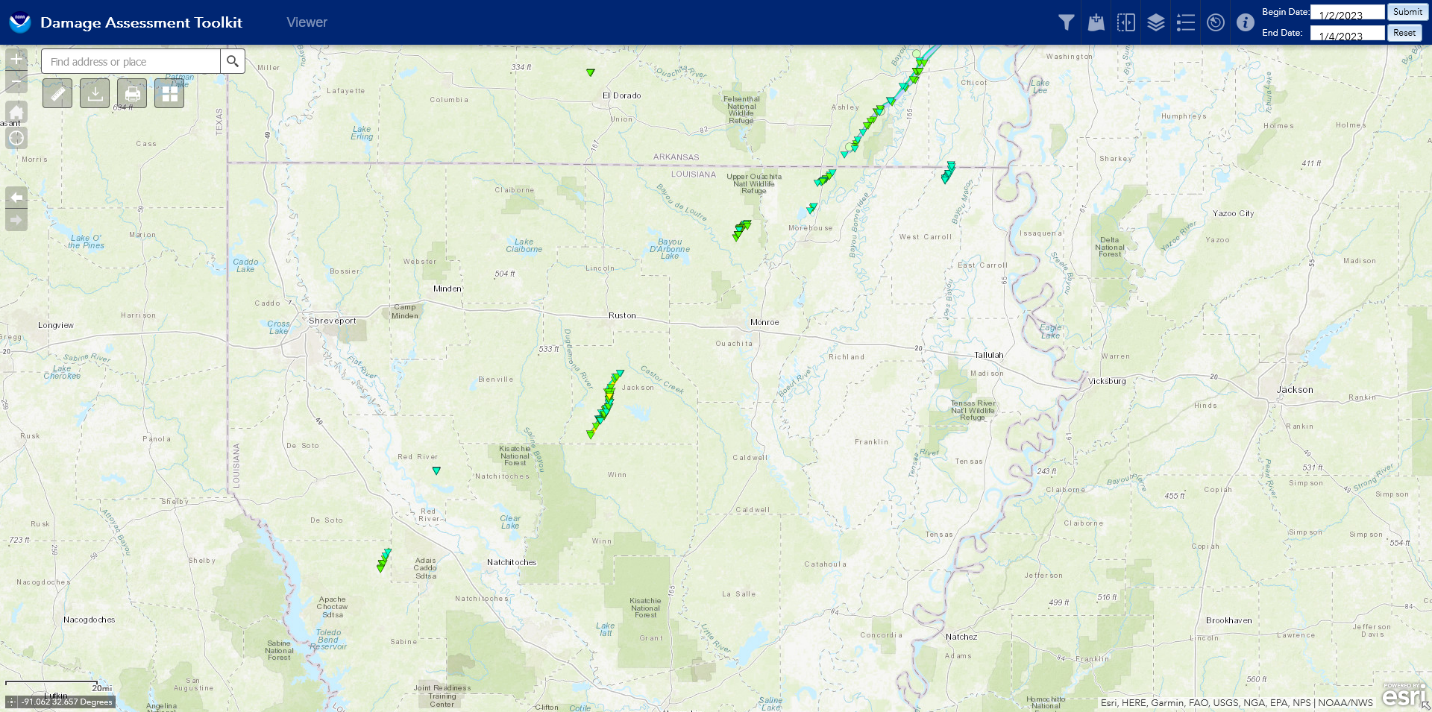 Figure  - Seven Confirmed Tornado Paths in Louisiana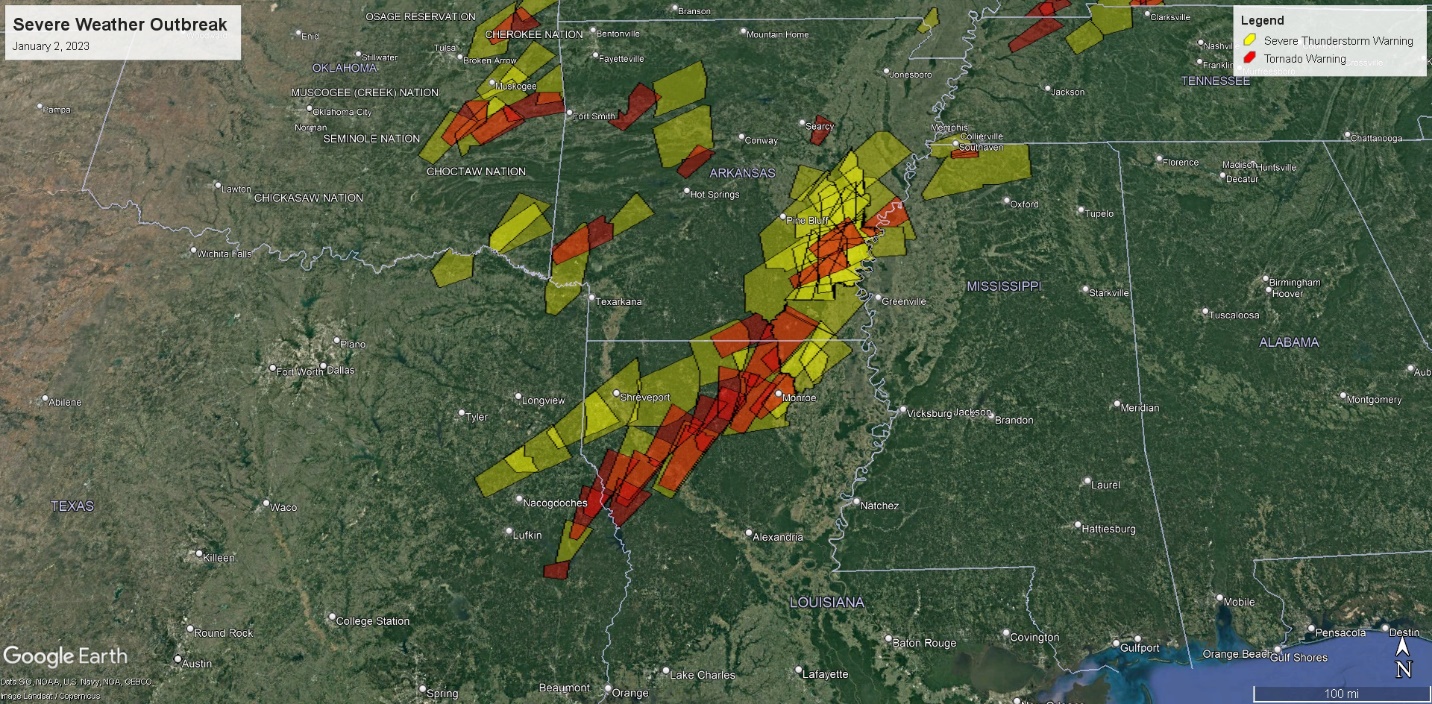 Figure  - Tornado (Red) and Severe Thunderstorm (Yellow) Warnings IssuedSynopsis and OverviewThe severe weather outbreak of January 2, 2023 began with a setup similar to prior severe weather outbreaks this fall and winter season.  A large-scale upper-level trough was digging southward across the western U.S. with strong jet stream winds along the base of the trough and points southeast.  Moisture in the upper levels was streaming in along and just ahead of the advancing upper trough across Texas and Louisiana.  At the surface, strong warm-air advection was occurring across the eastern half of Texas, Louisiana, and Mississippi into eastern Oklahoma and Arkansas.  Visible satellite imagery verified the northward streaming moisture in the form of cloud streets across Louisiana.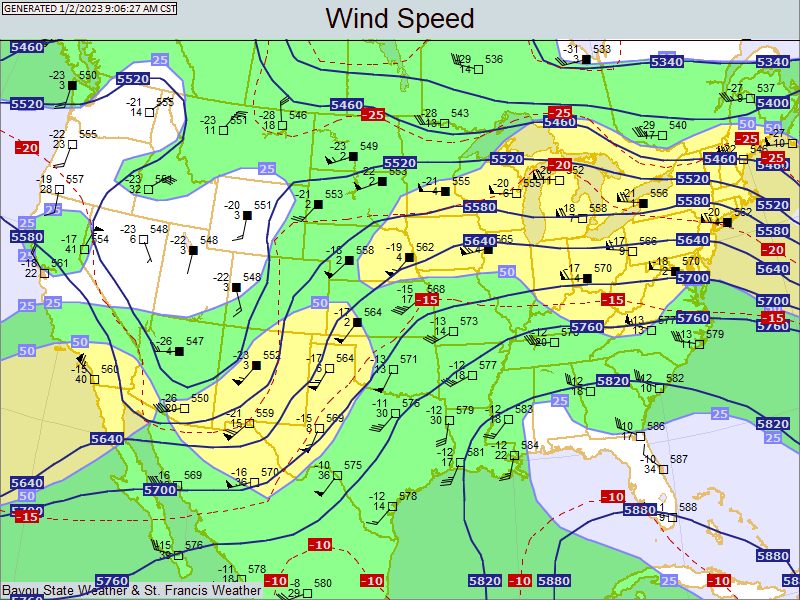 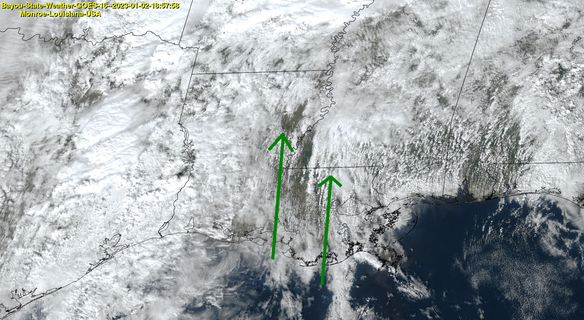 Figure  - Warm Air Advection off of the Gulf with Cloud Streets – Bayou State Weather GOES Receiving StationThe Storm Prediction Center as of the 7 AM CST Severe Weather Outlook on January 2, placed all of northwest Louisiana as well as adjacent areas of northeast Texas, southeast Oklahoma, and much of Arkansas in an “Enhanced Risk” area for severe storms.  This area was bounded by a zone of a “Slight Risk” for severe storms.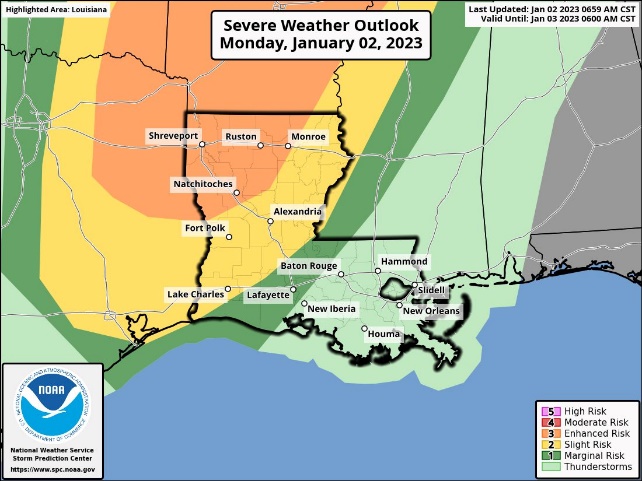 The Enhanced Risk area was also highlighted for the possibility of significant tornadoes (EF2 or higher) with a probability of 10-14% within 25 miles of a given point.The first tornado watch of the day, as well as for the year (Tornado Watch Number 1), was issued at 1:20 PM for portions of central and southwest Arkansas, northwest Louisiana, southeast Oklahoma, and northeast Texas through 9 PM CST.  By 2:00 PM an organizing line of showers and a few strong thunderstorms had developed arching from northeast Texas near Ore City and Longview to near San Augustine then back southwest to near Woodville.  A lone storm was just ahead of the line in Louisiana just west of Many in Sabine Parish.The first tornado warning went up for Sabine Parish at 2:30 PM CST for a possible tornado seven miles east of Milam.  A second tornado warning was issued shortly afterwards at 2:35 PM for counties of east Texas and a small portion of west-central Sabine Parish for a possible tornado seven miles southwest of Rosevine, Texas.  At 2:45 PM, the first circulation over central Sabine Parish intensified between Zwolle and Many and was showing strong rotation.  The circulation continued northeast producing the first tornado of the day over northeastern Sabine Parish southeast of Pleasant Hill.  The tornado was rated as an EF1 with a path length of just over five miles.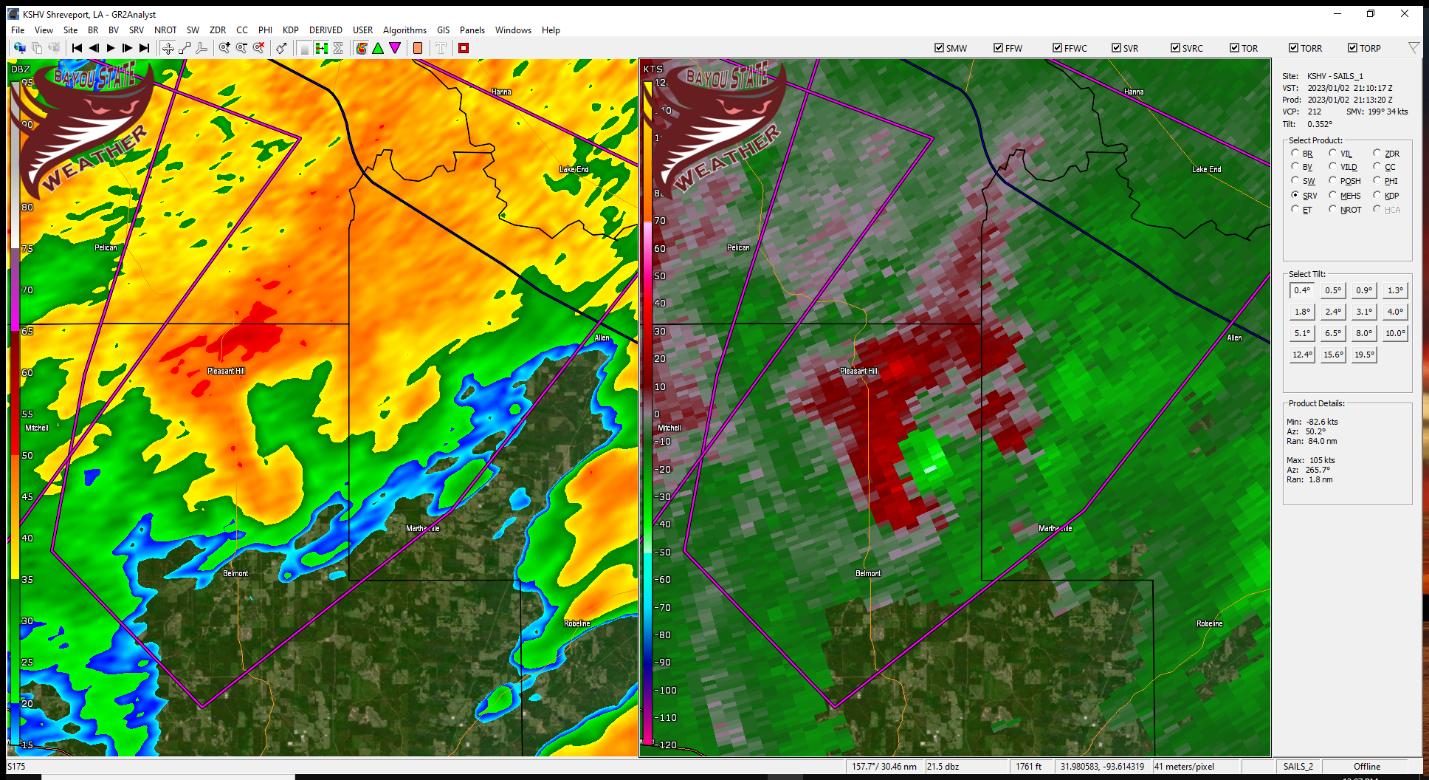 Figure  - First Tornado Warning of the Event in Sabine ParishThe tornado lifted approximately four miles east of Pleasant Hill while the parent storm continued northeast into Red River Parish maintaining its circulation.  A new tornado warning was issued for Red River Parish as well as for northwestern Natchitoches and southeastern Bienville Parishes at 3:36 PM CST.  This storm eventually produced a second tornado of EF0 intensity four miles east-northeast of Edgefield in Red River Parish.At around 3:20 PM CST a strong thunderstorm near Natchitoches began to show signs of a weak circulation in western Natchitoches Parish and eastern Sabine Parish approximately 18 miles southwest of Natchitoches.  This storm would be the most impressive and long-lived storm of the event.  At 3:47 PM the developing circulation had moved northeast approximately 2.5 miles west of Natchitoches.  At 3:48 PM, a tornado warning was issued for northwestern Natchitoches, southeastern Bienville, and northwestern Winn Parishes.As the circulation pushed into extreme northwest Winn Parish at 4:18 PM, the circulation quickly intensified.  A PDS (Particularly Dangerous Situation) tornado warning was issued for the storm at 4:28 PM for western Jackson, southeastern Bienville, southeastern Lincoln, and northwestern Winn Parishes when a debris signature became visible on radar 10 miles southwest of Jonesboro.  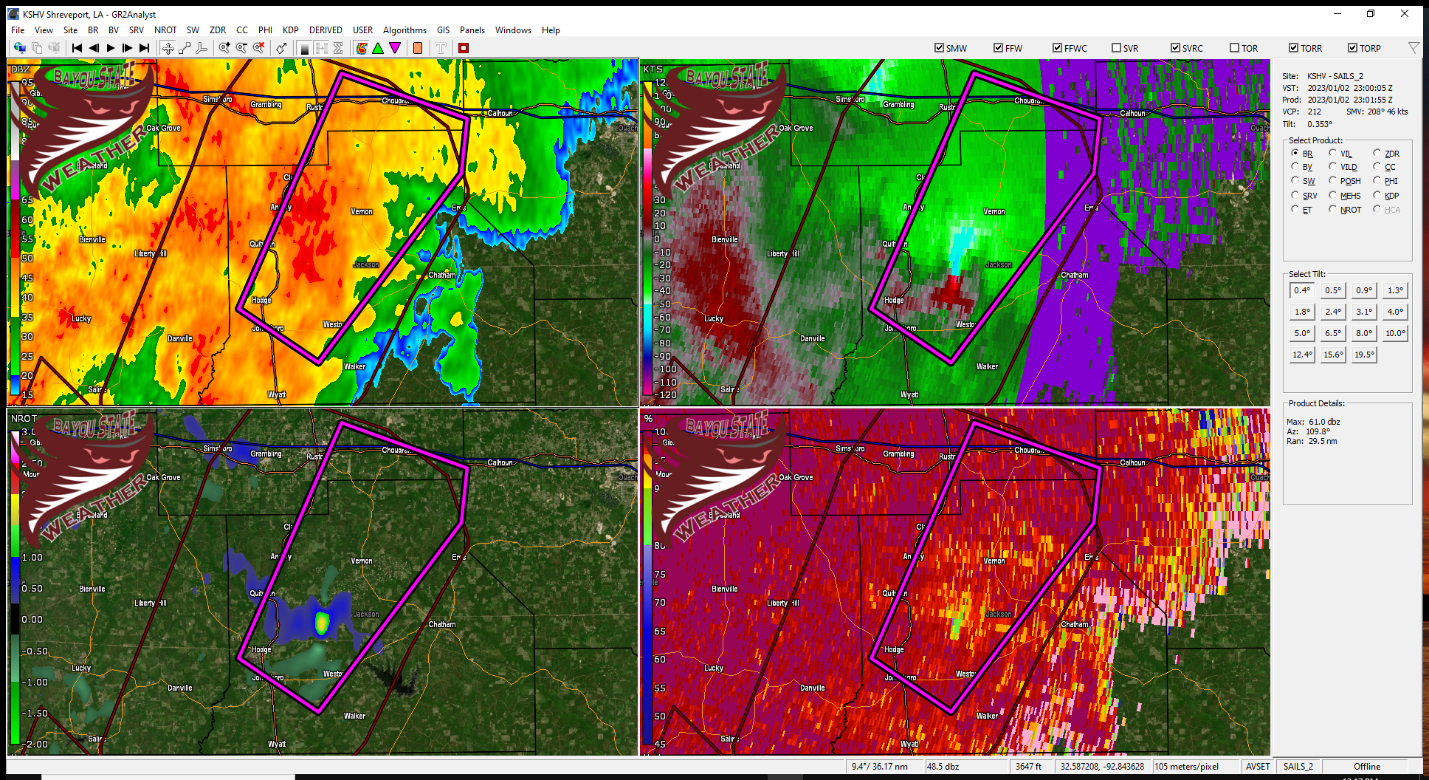 Figure  - PDS Tornado Warning in Jackson Parish Showing Debris Signature (lower right frame)This storm began to show signs of repetitive cycling where a circulation would strengthen, weaken, and then reform while intensifying a short distance away from the original circulation – usually to the east or east-northeast of the original circulation.  This cycling happened several times throughout the long path of this storm, even as it moved into southeast Arkansas.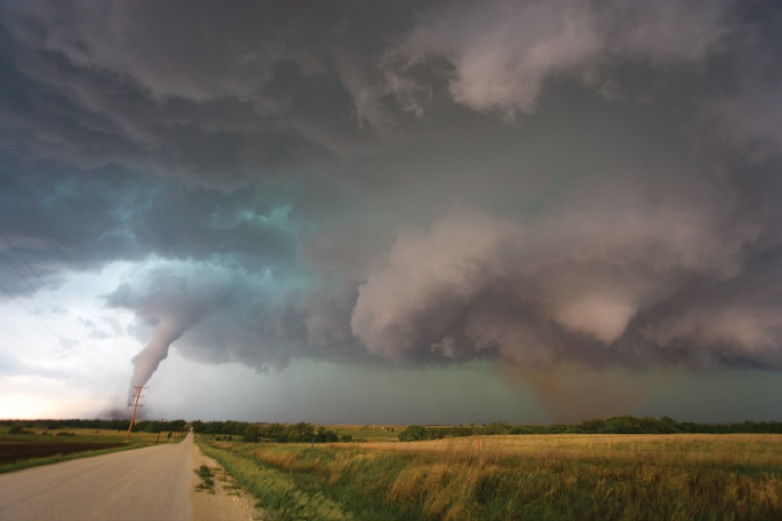 Cycling occurs when the original updraft of a supercell and its associated tornado weakens and is replaced by a new updraft with a new tornado.  Sometimes as the original tornado weakens and the new tornado forms, one can have two tornadoes at the same time.  Radar imagery during this event supported evidence of cycling on several occasions.At 4:40 PM the circulation weakened 5.5 miles southwest of Jonesboro only to cycle and strengthen again two miles east-southeast of Jonesboro along with a new debris signature.  At 5:29 PM another cycle began with weakening 2.25 miles south of Choudrant and a new area of circulation two miles east of Choudrant.  The new circulation intensified as it moved into southwest sections of Union Parish 2.4 miles south of Downsville at 5:42 PM.  At 6:05 PM the circulation weakened seven miles east-southeast of Farmerville near Highway 2.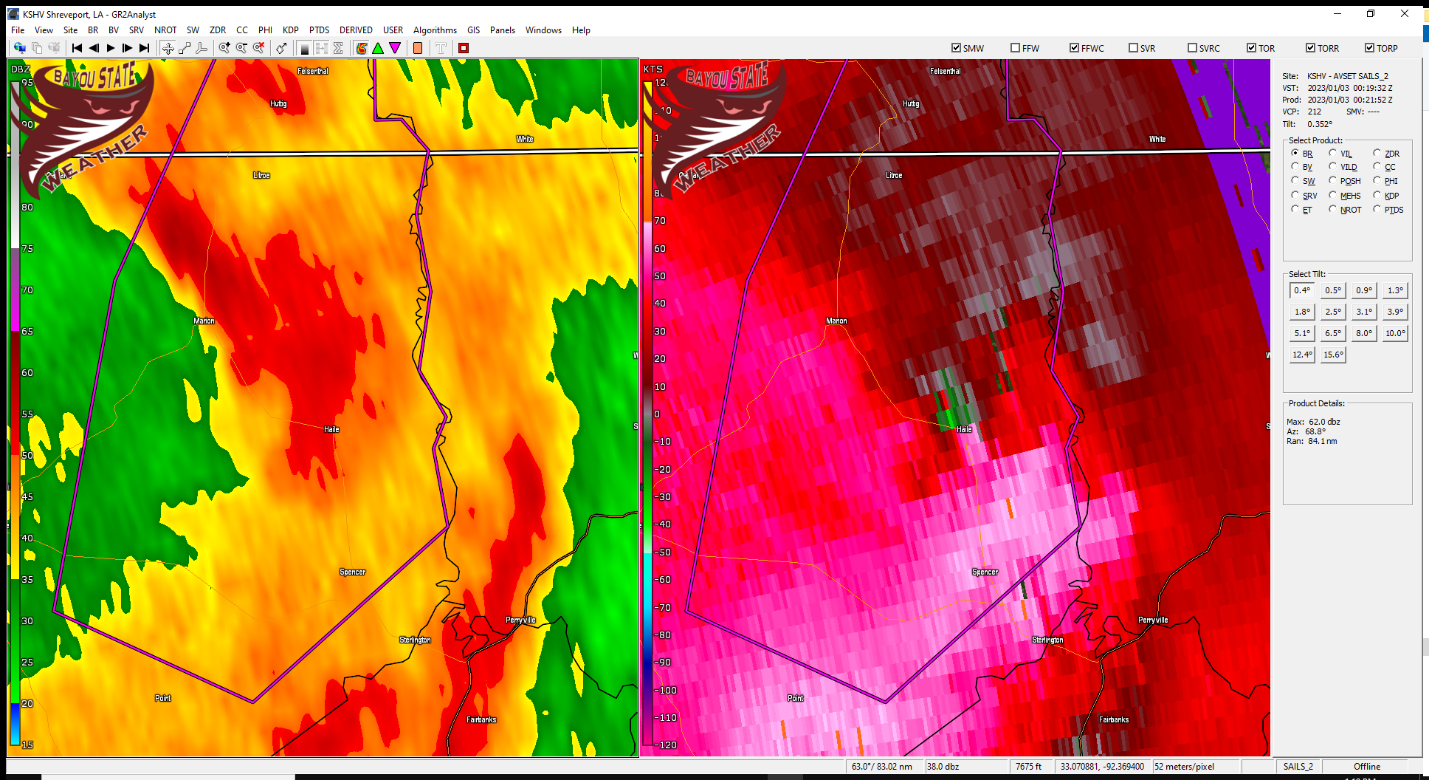 Figure  - Radar Indicated Circulation Producing an EF2 Tornado near Haile, LouisianaAt 6:10 PM a new circulation formed 2.6 miles east of the old circulation 3.5 miles west of the Spencer community.  This circulation intensified 3.8 miles south-southwest of the Haile community producing an EF2 tornado that destroyed three large electric transmission towers and produced a large swath of tree damage.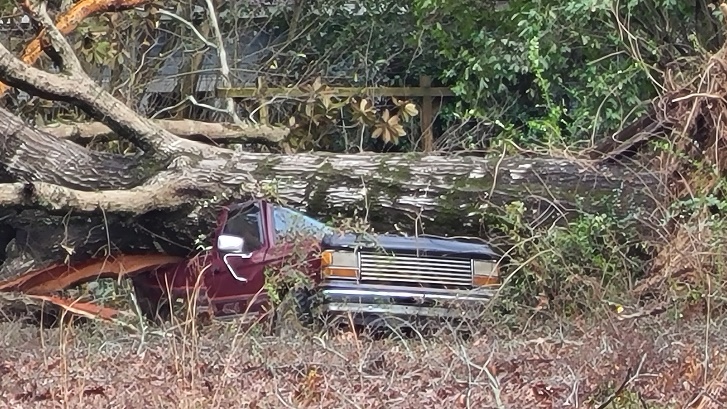 It appears the track of this tornado could possibly have extended to the Ouachita River along the Union and Morehouse Parish border but survey teams could not reach that area due to limited access.  The storm, however, continued into Morehouse parish producing two additional EF1 tornadoes – one near Bussey Brake and the other near the Beekman community.The parent thunderstorm finally crossed into southeast Arkansas approximately 10 miles northwest of Bonita in Morehouse Parish.  At this point it dropped another tornado that produced a path 42.7 miles long ending six miles east of Dermott, Arkansas.The parent storm that produced these tornadoes originated southwest of Natchitoches, Louisiana and travelled some 232 miles finally dissipating as a non-severe storm approximately 13.25 miles west of Clarksdale, Mississippi at around 7:48 PM.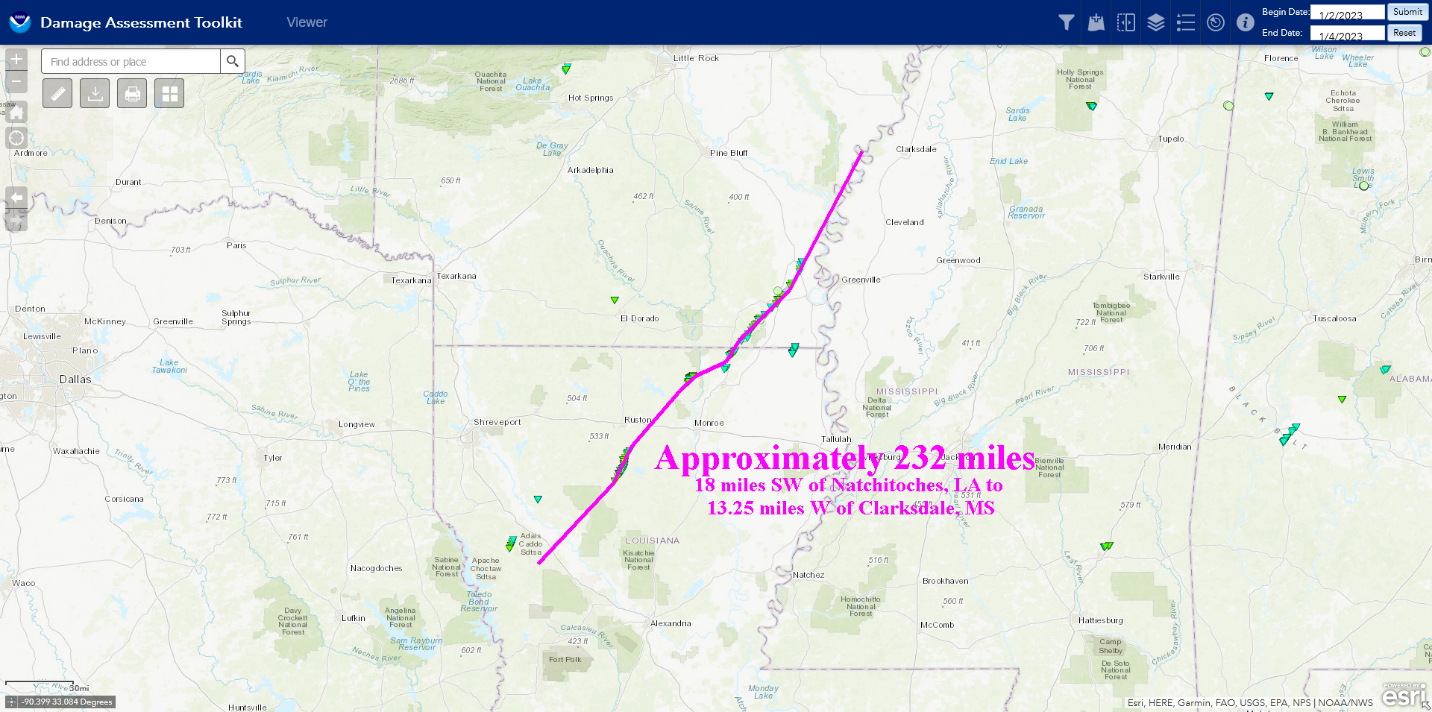 Figure  - Map Showing the 232 Mile Path of the Supercell that Produced Multiple Tornadoes across North Louisiana and Southeast ArkansasAround 6:30 PM a small cluster of strong to severe thunderstorms had developed over Jackson and Ouachita Parishes initially prompting a severe thunderstorm warning.  A circulation developed over southern Jackson Parish south of Chatham prompting a tornado warning for Jackson and Ouachita Parishes.  The circulation moved into southwest Ouachita Parish moving south of Monroe and northeast across the Lakeshore/Swartz community.  Fortunately, the storm did not produce a tornado; however, this storm did continue to the northeast across Morehouse and into West Carroll Parish where it produced one final tornado in Louisiana.  It was a brief EF0 tornado that occurred around 9:02 PM just west of the Kilbourne community in extreme northern West Carroll Parish with a 3.9-mile-long path.  Interestingly, no tornado warning was issued for this storm.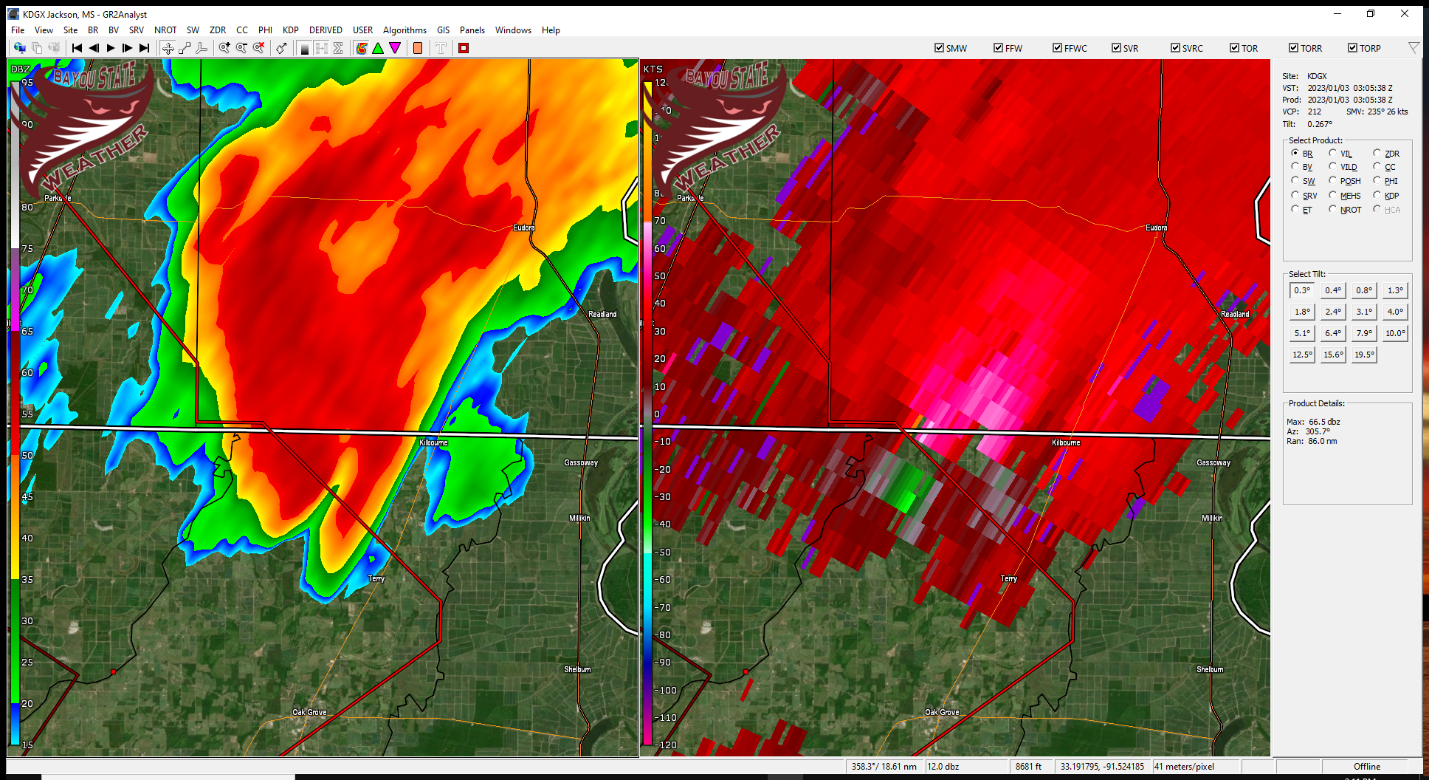 Figure  - Final Louisiana Tornado of the Event Just West of Kilbourne in West Carroll ParishCyclingAs previously mentioned, the long-tracked storm that produced a series of tornadoes along its approximately 232 mile path had a history of cycling.  Here is a radar sequence showing velocities and the cycling process.  The original circulation shown here is approximately seven miles south-southwest of Choudrant.  This circulation weakened rapidly south of Choudrant only to reform and re-strengthen approximately 1.5 miles east-southeast of Choudrant.  The new circulation continues to the northeast into Union Parish.Sabine Parish Tornado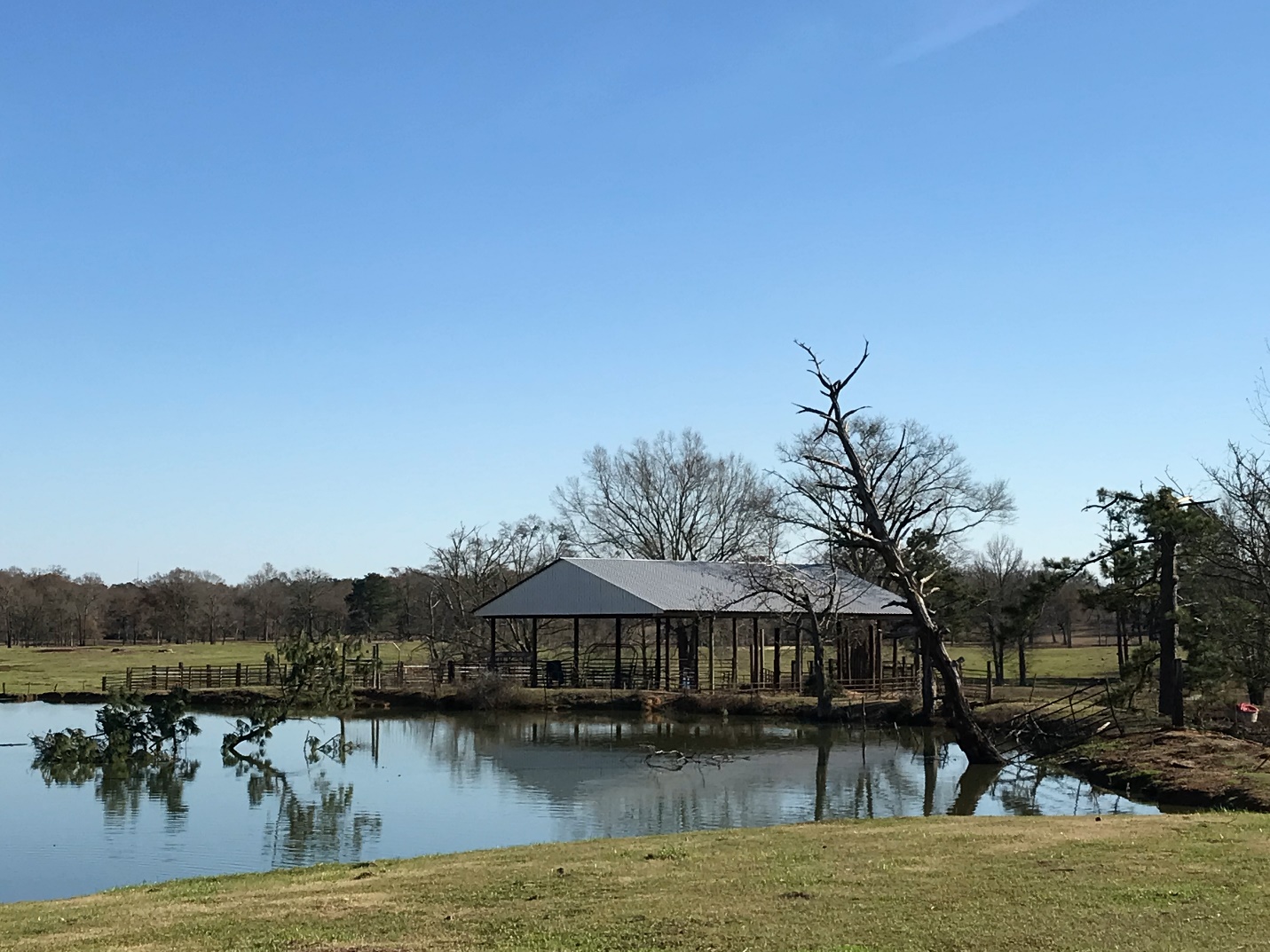 Figure  - Courtesy of National Weather Service - Shreveport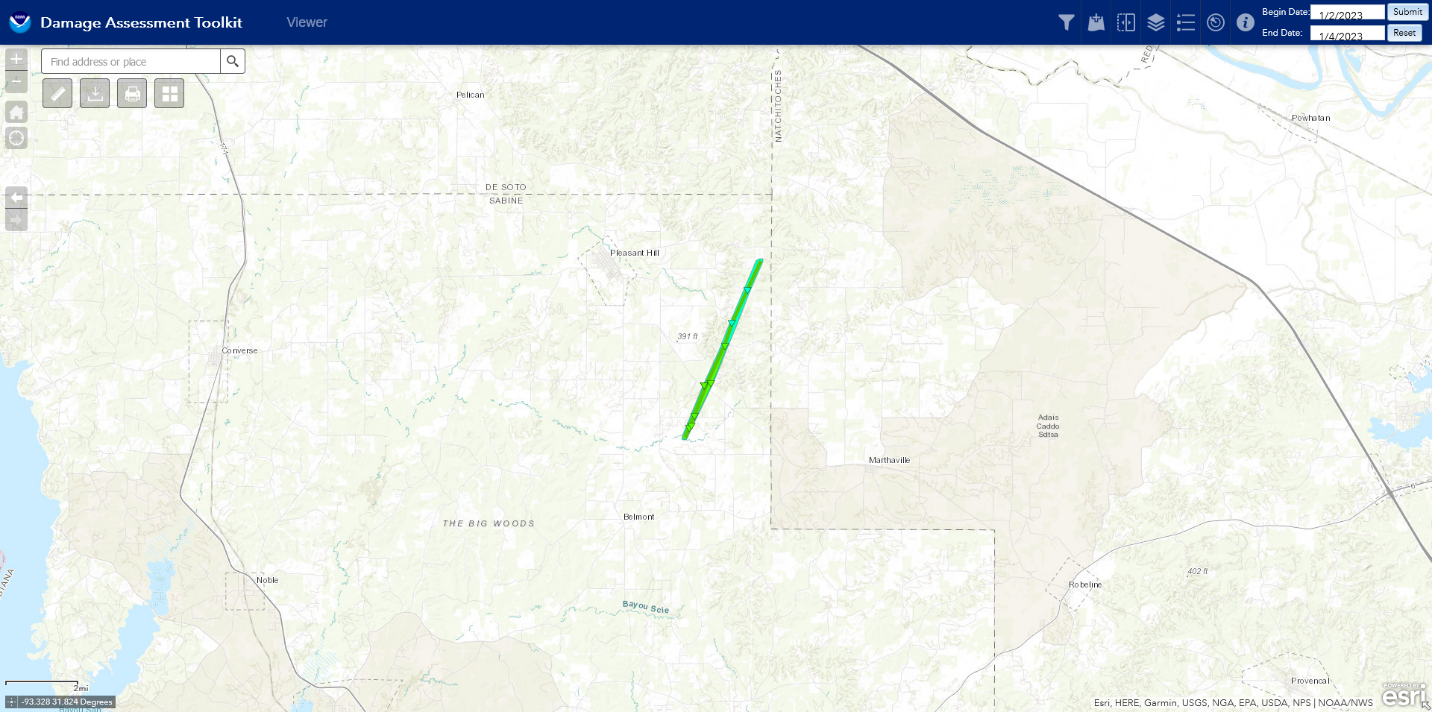 NWS SurveyRating:                 EF1Estimated Peak Wind:    90 mphPath Length /statute/:  5.1957 milesPath Width /maximum/:   70 yardsFatalities:             0Injuries:               0Start Date:             01/02/2023Start Time:             03:11 PM CSTStart Location:         5 SSE Pleasant Hill / Sabine Parish / LAStart Lat/Lon:          31.7499 / -93.4807End Date:               01/02/2023End Time:               03:19 PM CSTEnd Location:           4 E Pleasant Hill / Sabine Parish / LAEnd Lat/Lon:            31.8192 / -93.446Summary: The tornado was initially spotted off of Little Egypt Roadas it touched down near Terrell Road and Emanuel Church Road. There,it ripped some metal panels off of a home, flipped a swing set, anduprooted several trees. As the tornado continued on, itintermittently touched down several times, uprooting and snappingtrees as it crossed Boline Road. At this location, it also damaged asmall metal outbuilding. The tornado went on to uproot trees and downbranches as it crossed Scourgout Road and then lifted after crossingThyra Johnson Road.Red River Parish Tornado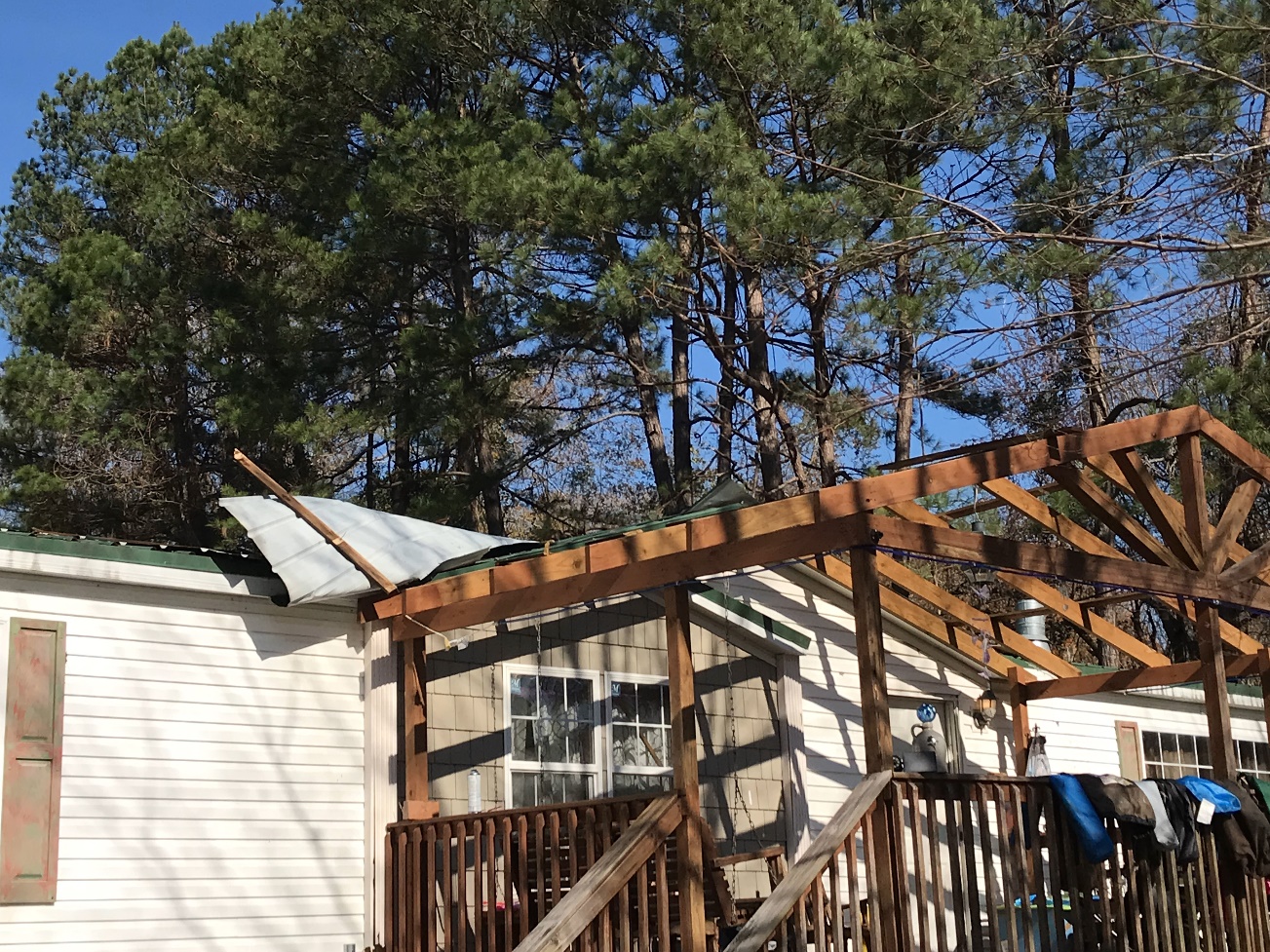 Figure  - Courtesy of National Weather Service – Shreveport, Louisiana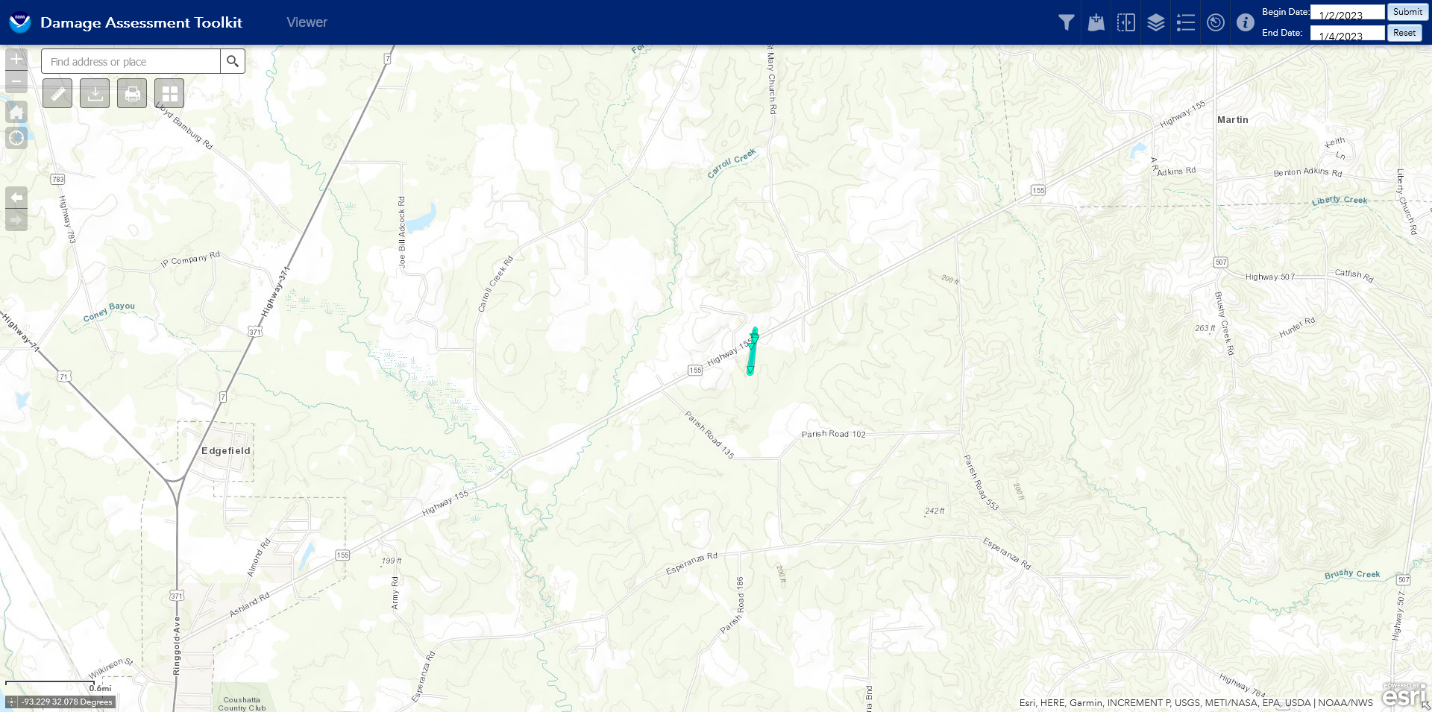 Rating:                 EF0Estimated Peak Wind:    70 mphPath Length /statute/:  0.3041 milesPath Width /maximum/:   50 yardsFatalities:             0Injuries:               0Start Date:             01/02/2023Start Time:             03:43 PM CSTStart Location:         4 ENE Edgefield / Red River Parish / LAStart Lat/Lon:          32.0582 / -93.2735End Date:               01/02/2023End Time:               03:44 PM CSTEnd Location:           4 ENE Edgefield / Red River Parish / LAEnd Lat/Lon:            32.0626 / -93.2729Summary: The tornado briefly touched down near Ashland Road,downing large branches and peeling shingles off of a roof of agazebo. After crossing Ashland Road, the tornado peeled a metalcovering off of a porch of a double wide manufactured home anddamaged the metal skirting around the home before it lifted.Jackson Parish Tornado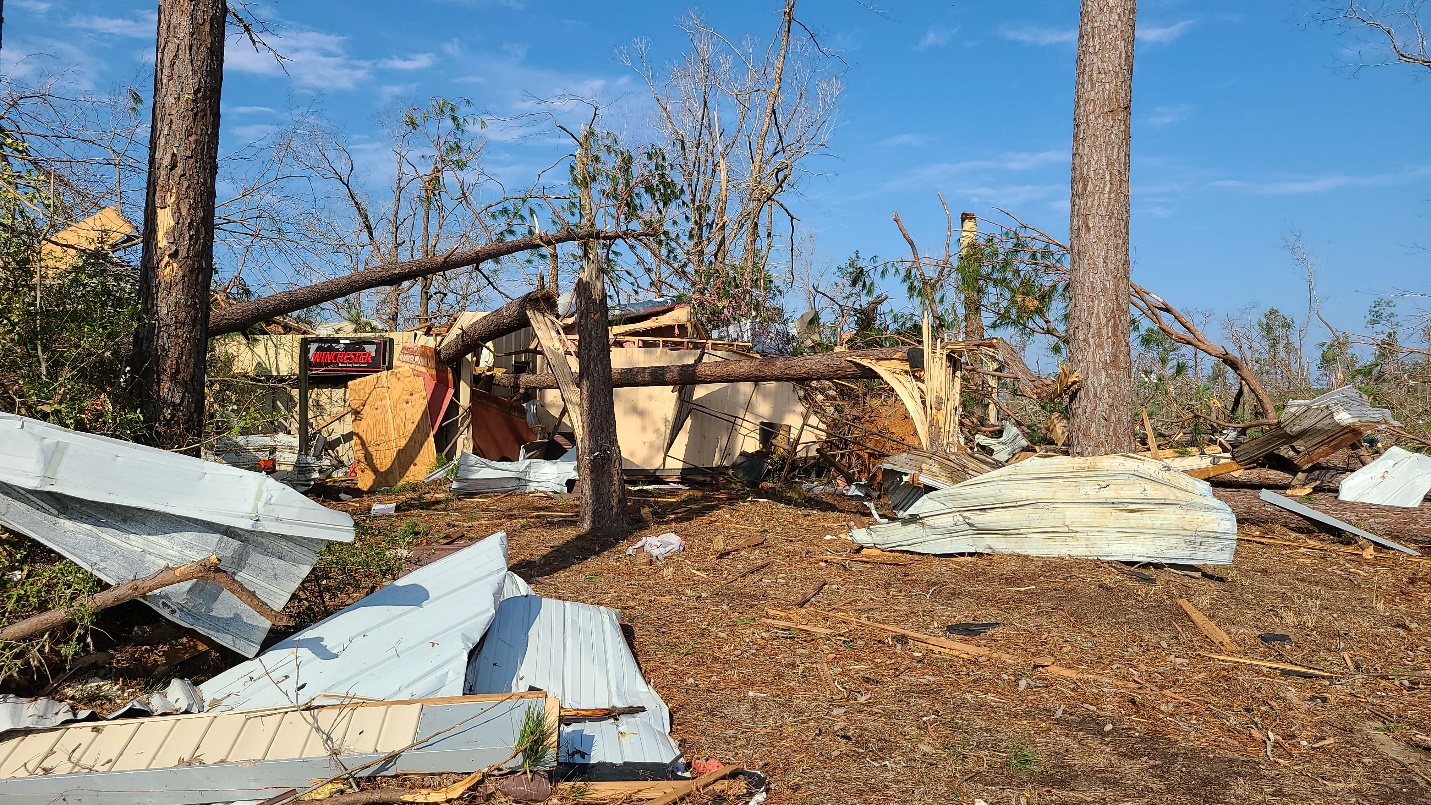 Figure  - Courtesy of National Weather Service - Shreveport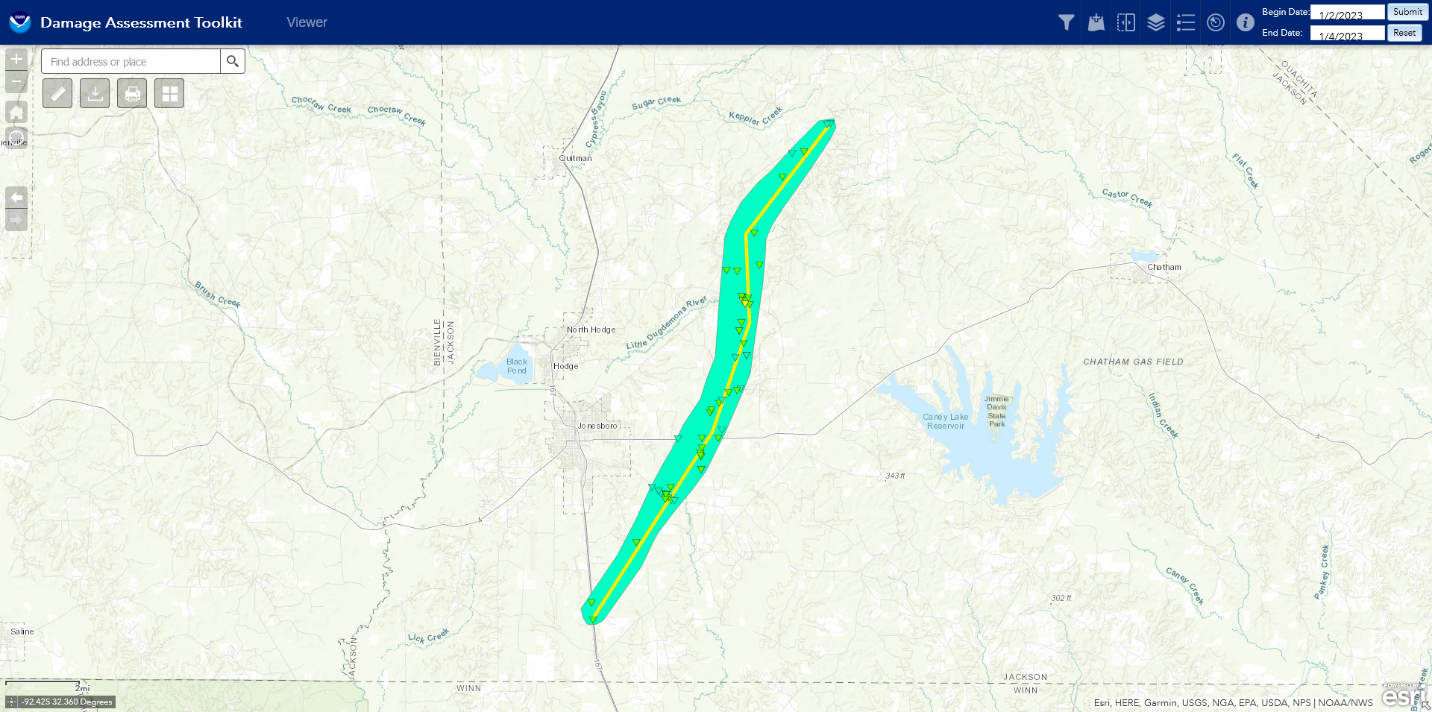 Rating:                 EF2Estimated Peak Wind:    122 mphPath Length /statute/:  15.1583 milesPath Width /maximum/:   1928.0 yardsFatalities:             0Injuries:               3Start Date:             01/02/2023Start Time:             04:46 PM CSTStart Location:         4 S Jonesboro / Jackson Parish / LAStart Lat/Lon:          32.172 / -92.7048End Date:               01/02/2023End Time:               05:09 PM CSTEnd Location:           7 E Quitman / Jackson Parish / LAEnd Lat/Lon:            32.3646 / -92.5957Summary: This tornado began just north of the Jackson/Winn ParishLine along US Hwy 167 and traveled northeast cross FiretowerSection Road and LA Hwy 147/Walker Road snapping numerous trees.On Walker Road, the tornado caused roof damage to a chicken houseand some manufactured homes. The most significant damage onWalker Road occurred just north of its intersection with WhitmanRoad where a single-wide manufactured home, which was anchoredinto the soil, was flipped and rolled off its foundationdestroying most of the roof and walls, but leaving theundercarriage attached. The tornado snapped and uprooted moretrees and broke a wooden electrical pole as it crossed Rome Road,LA Hwy 4, and Strain Allen Road. On Strain Allen Road, a verylarge hardwood tree was snapped and a home suffered the partialloss of its metal roof. More broken tree limbs and snapped trunkswere observed as the tornado crossed Halfway Creek Road andtraveled north-northeast along Kelley Road.The most significant damage along the entire track occurred asthe tornado cross LA Hwy 811/Gladway Road near its intersectionwith Kelley Road. Here, a brick single-family home lost most ofits roof. This caused the partial failure of the walls of thegarage of the home, but the majority of the walls of the homeremained standing and intact. This damage was rated as EF2. Ametal garage building on this property suffered complete loss ofits walls, but most of its roof and the metal frame poles remainedstanding. About 150 yards to the northwest, another brick single-family home suffered almost total loss of its roof covering. Thedamage in this area was rated as EF2 based mainly on the roof loseto the two homes. On the north side of Gladeway Road, a double-wide manufactured home suffered the loss of most of its roof, butthe walls remained standing. An attached car port on another bricksingle-family residence was destroyed as the tornado continuednorth of Gladway Road and west of Kelley Road. This tornadocontinued to snapped numerous trees on Kelley Road as it continuednorthward crossing Slash Pine Road and again crossing KelleyRoad, then, Parish Barn Road. More tree damage was observed alongLucy-Leonard Road and LA Hwy 155. Two brick single-family homeson LA-155 just west of Sugar Creek Road suffered some loss ofshingles from the roof.The tornado began to weaken rapidly and caused more minor roofdamage to a single-family home and snapped some large treebranches along Stonewall Road before finally lifting. Three minorinjuries were reported from this tornado, but their exactlocations were not available to the survey team. The team spokewas almost a half dozen residents that were at home in the path ofthe tornado. All of them mentioned receiving the Tornado Warningvia Wireless Emergency Alerts well before the tornado struck.Union Parish Tornado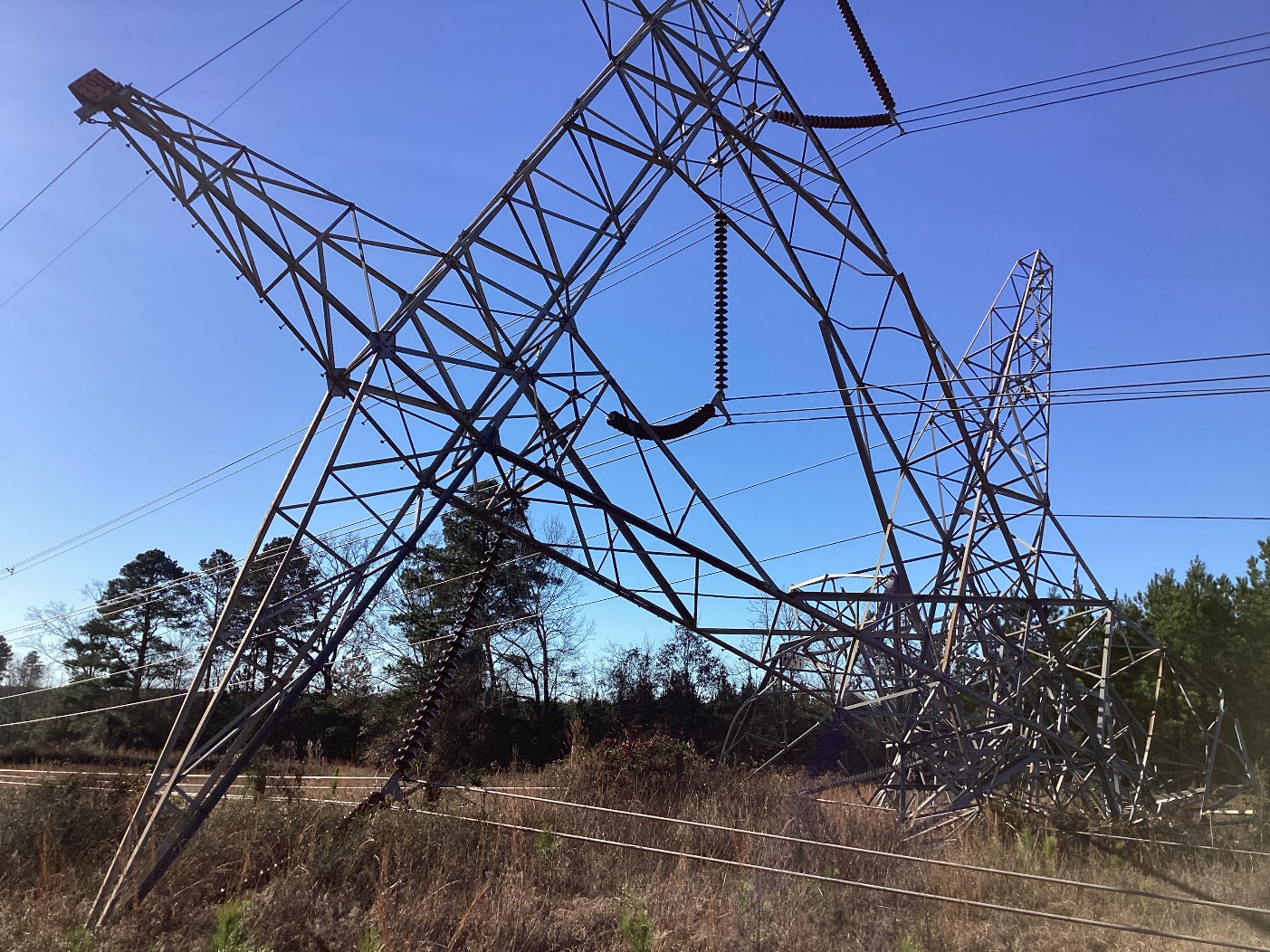 Figure  - Courtesy of National Weather Service - Shreveport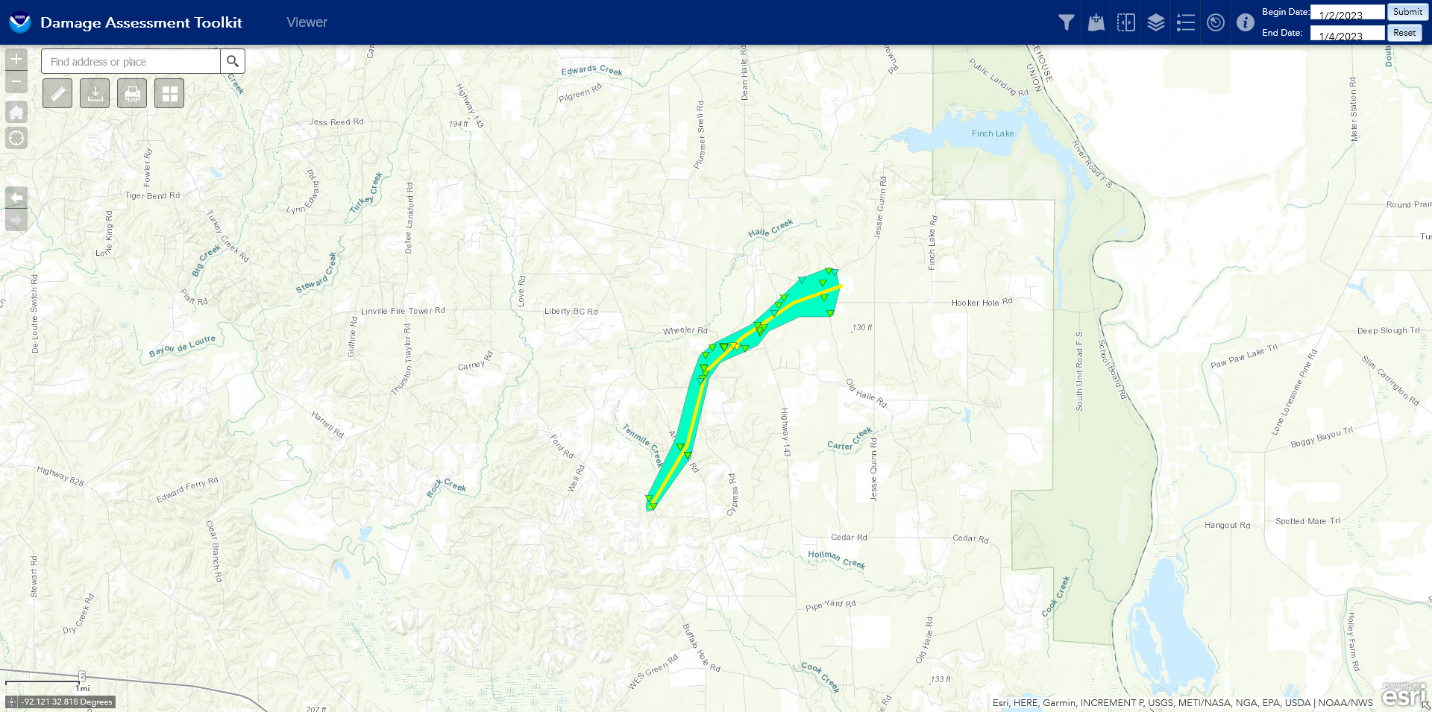 Rating:                 EF2Estimated Peak Wind:    130 mphPath Length /statute/:  4.19 milesPath Width /maximum/:   900 yardsFatalities:             0Injuries:               0Start Date:             01/02/2023Start Time:             06:19 PM CSTStart Location:         8 NW Sterlington / Union Parish / LAStart Lat/Lon:          32.784 / -92.1695End Date:               01/02/2023End Time:               06:25 PM CSTEnd Location:           8 SE Marion / Union Parish / LAEnd Lat/Lon:            32.8271 / -92.1251Survey Summary: This tornado originated from a quasi-linearconvective system developing and migrating across northeastLouisiana during the evening hours. The tornado affected areaswell east of Farmerville and closer to the southern vicinityof the Haile Community. It first touched down west southwest ofthe Haile Community, crossing Ford and Arkansas Roads in a veryrural area where the only evidence was downed hardwood andsoftwood trees. The tornado continued on to the east northeast,producing mostly tree damage as it crossed Cypress Road andAlbert Barr Road. In addition, falling trees downed manypowerlines in this area and continued to the northeast for 2 to3 miles. The most significant damage occurred a little fartherto the northeast as the tornado crossed Wheeler Road. Herethere were a few collapsed electrical transmission towers whicheasily rated in the EF-2 category. From here, the last fewmiles of the tornado tracked closer to the Haile Community,crossing Highway 143, Jordan Taunton Road, Sunset Road, HaileBaptist Church Road, and Jessie Guinn Road. In theseareas the damage was again confined to mainly uprooted andsnapped trees, with several homes and outbuildings heavilydamaged, but mainly due to downed trees.The tornado was unique in a few different ways. First, the pathwidth was up to half a mile in the latter portion of the track,which is very wide for a tornado which was mostly weakthroughout a majority of its path. Secondly, the collapsingof the large electrical transmission towers garnered a ratingup to 130 mph, but there was no other surveyed damageindicators which warranted an EF-2 rating. The survey teambelieves there could be other significant indicators near thedowned transmission towers, although potentially live downedhigh voltage lines in the vicinity of the towers did notallow the survey team to survey to get in close in proximity.Fortunately, no injuries or fatalities were reported inassociation with this tornado.A special thanks to the Union Parish Office of Homeland Securityand Emergency Preparedness and the Union Parish Sheriff`s Officefor assistance locating damage.Morehouse Parish Tornadoes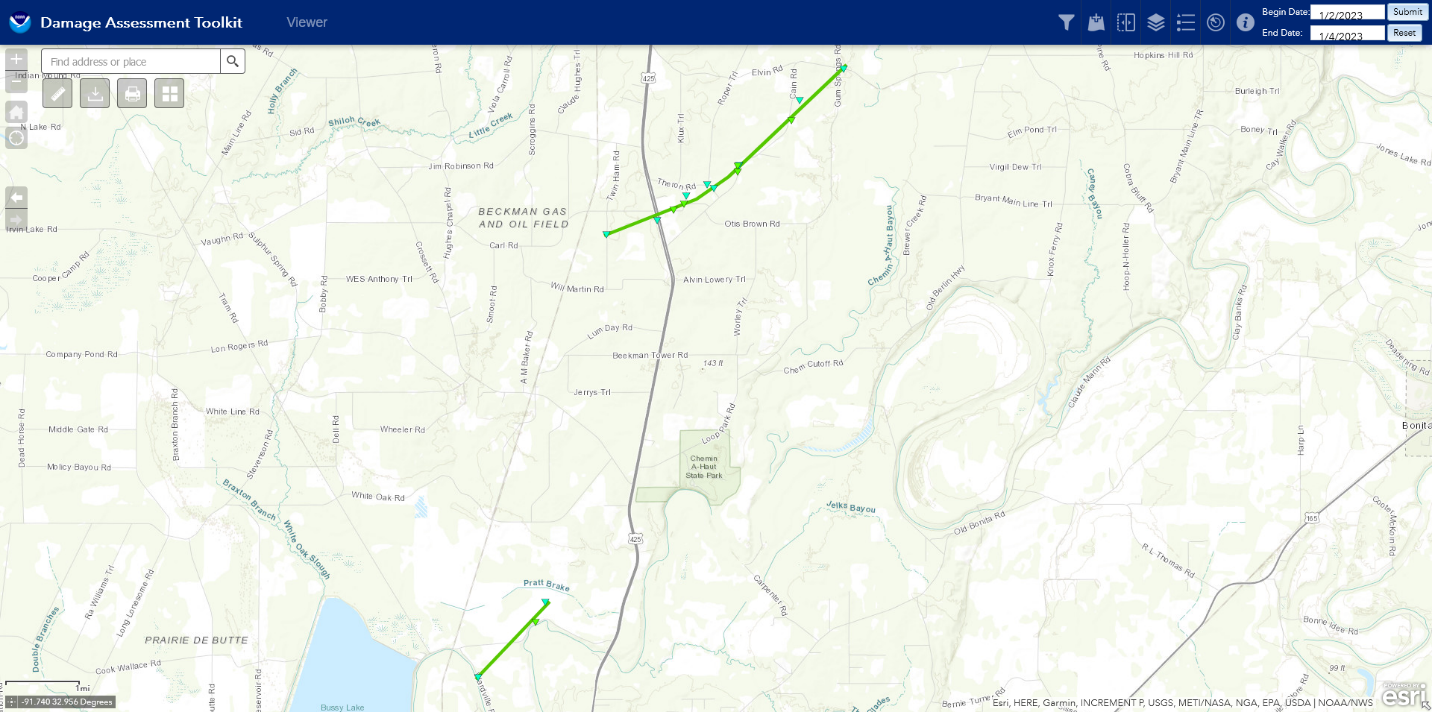 .Bussey Brake Tornado...Rating:                 EF1Estimated Peak Wind:    90 mphPath Length /statute/:  1.4 milesPath Width /maximum/:   75 yardsFatalities:             0Injuries:               0Start Date:             01/02/2023Start Time:             06:36 PM CSTStart Location:         6 N Bastrop / Morehouse Parish / LAStart Lat/Lon:          32.8681 / -91.8982End Date:               01/02/2023End Time:               06:37 PM CSTEnd Location:           7 N Bastrop / Morehouse Parish / LAEnd Lat/Lon:            32.8831 / -91.8813Survey Summary:This tornado touched down along Wardville Road on the east sideof Bussey Brake and moved northeast across Louisiana Highway593 Bonner Ferry Road, where some trees were snapped. The tornadoquickly dissipated after crossing the road..Beekman Tornado...Rating:                 EF1Estimated Peak Wind:    100 mphPath Length /statute/:  4.0 milesPath Width /maximum/:   200 yardsFatalities:             0Injuries:               0Start Date:             01/02/2023Start Time:             06:40 PM CSTStart Location:         11 W Bonita / Morehouse Parish / LAStart Lat/Lon:          32.9539 / -91.8686End Date:               01/02/2023End Time:               06:49 PM CSTEnd Location:           9 WNW Bonita / Morehouse Parish / LAEnd Lat/Lon:            32.9869 / -91.8129Survey Summary:The tornado began on Twin Ham Rd initially producing some damageto pine trees before moving northeastwards toward Highway 425. Asthe tornado crossed the highway, it produced additional treedamage and damaged a gas production facility along Texas Gas Rd.This damage combined with additional tree damage, suggests thatthe tornado reached maximum intensity in this area with maximumestimated winds of 100 mph. The EF-1 tornado continued to tracknortheastward producing damage to mixed forest. As the tornadomoved along Cain Rd, some farm out buildings were damaged withprimarily tin peeling noted on the roofs. As the tornadoparalleled the roadway, a few residents also suffered damage totin and shingled roofs. The tornado dissipated near theintersection of Cain Rd and Gum Springs Rd with a few largebranches downed.West Carroll Parish Tornado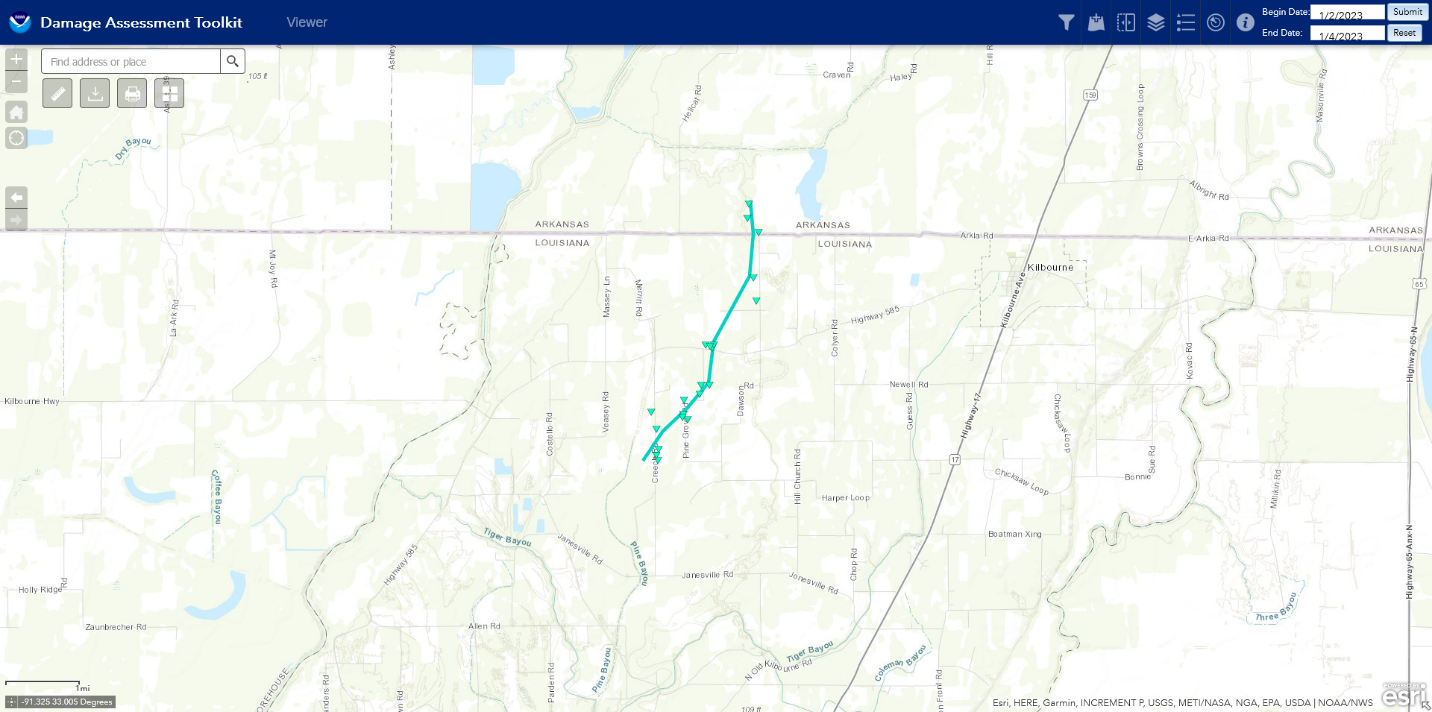 Concord/Kilbourne Tornado...Rating:                 EF0Estimated Peak Wind:    85 mphPath Length /statute/:  3.9 milesPath Width /maximum/:   250 yardsFatalities:             0Injuries:               0Start Date:             01/02/2023Start Time:             09:02 PM CSTStart Location:         5 WSW Kilbourne / West Carroll Parish / LAStart Lat/Lon:          32.9621 / -91.4023End Date:               01/02/2023End Time:               09:08 PM CSTEnd Location:           4 WNW Kilbourne / Chicot County / AREnd Lat/Lon:            33.0123 / -91.3775Survey Summary:This tornado developed along Creech Rd, where minor roof damageoccurred to a home and a trampoline was tossed, some small treeswere snapped, and several large limbs were downed. It continuednortheastward, crossing Pine Grove Rd where multiple sheds and asmall trailer were damaged, additional trees were downed, and ahome experienced shingle damage. Two more homes received minorroof damage and two more sheds were damaged as the tornadocrossed LA Hwy 585. One small shed was demolished and another wasdamaged along Dawson Rd before the tornado turned more northward.As the tornado crossed Arkla Rd at the Arkansas state line, ahome sustained shingle damage and a trampoline was tossed, then abarn was blown down and a shed was tossed before the tornadodissipated shortly thereafter.SummaryAnother in a series of severe weather outbreaks this fall and winter season struck portions of north Louisiana and adjacent areas of northeast Texas, eastern Oklahoma, and south Arkansas on January 2, 2023.  The synoptics leading up to this event were similar to past events such as the November 29, 2022 and December 13, 2022 outbreaks.  A large-scale trough of low pressure developed over the western U.S. and migrated east.  The trough induced a strong cold front and associated low pressure to our west over Colorado and New Mexico that pushed east throughout the day.  Ahead of the front, strong warm-air advection developed providing ample fuel for the storms.  Strong winds aloft along with directional wind shear created an environment ripe for severe storms and tornadoes.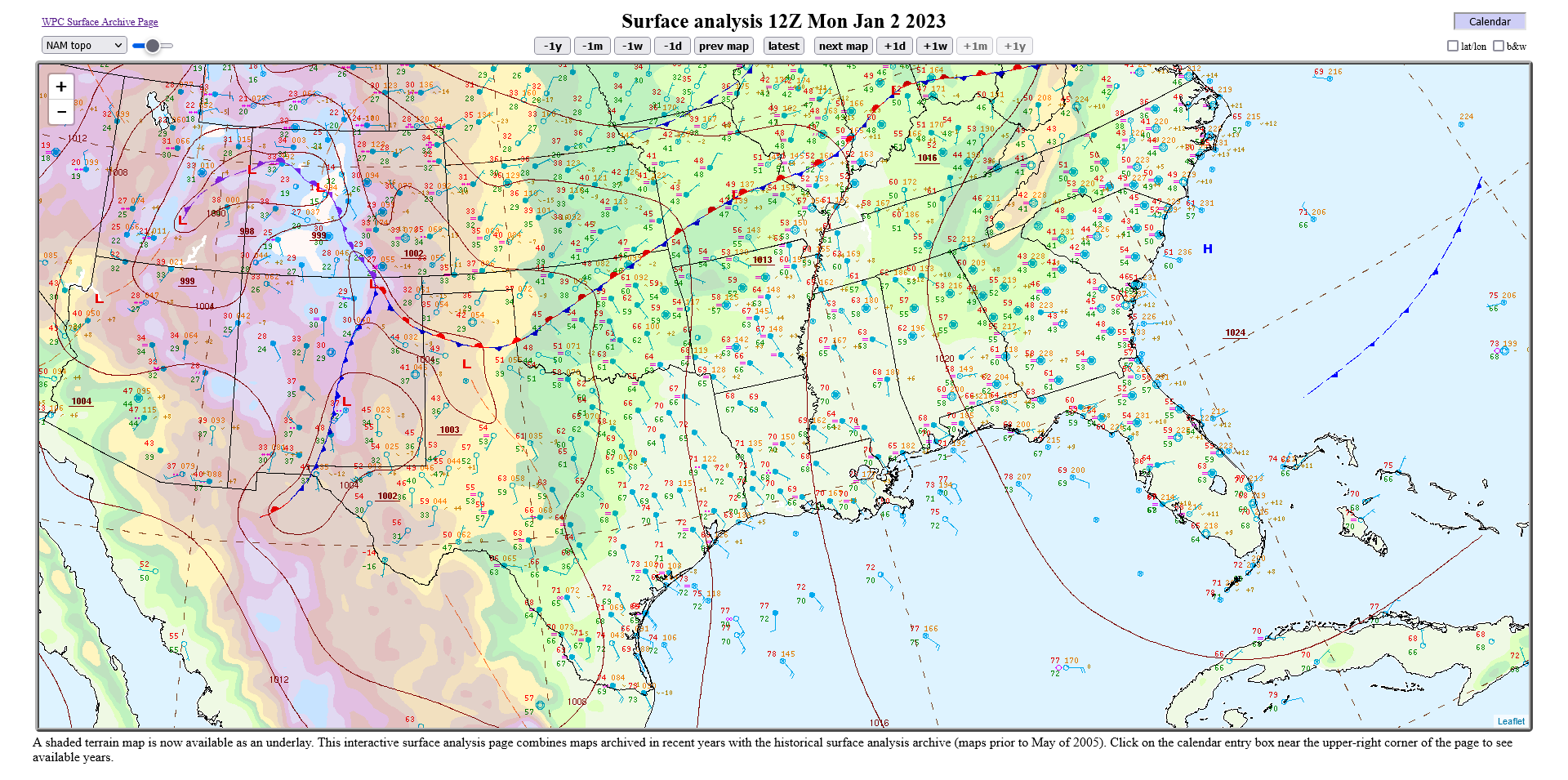 Figure  – 12Z January 2, 2023, Surface Map Depicting Developing Low Pressure over New Mexico and Colorado with a Trailing Cold Front into New Mexico.  Warm-Air Advection was Noted Over East Texas, Southeast Oklahoma, Louisiana, Arkansas, and Mississippi.Supporting PhotosSabine Parish TornadoRed River Parish TornadoJackson Parish TornadoUnion Parish TornadoDrone Footage near Haile, LouisianaCourtesy of Burt Green/WeatherUP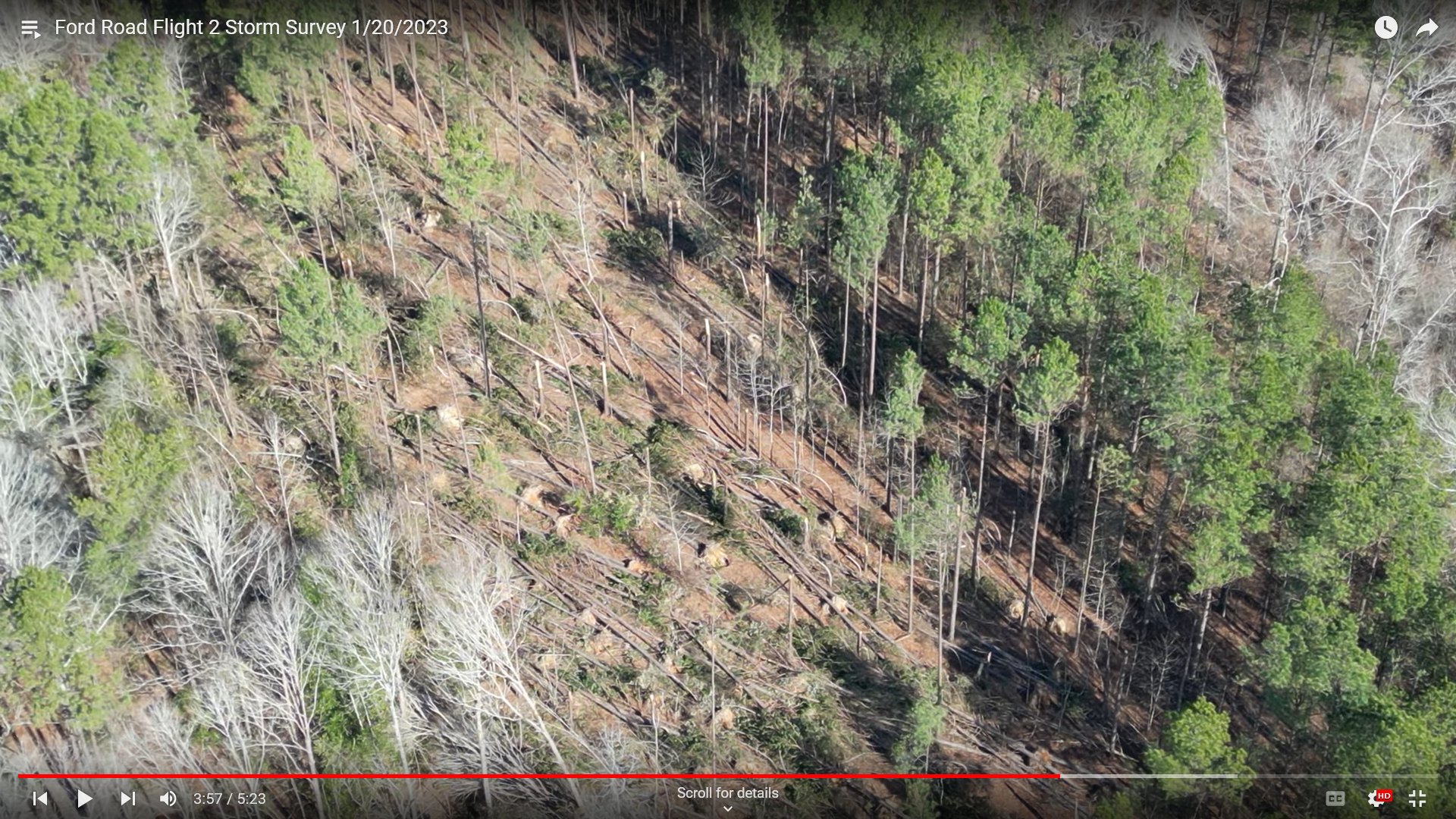 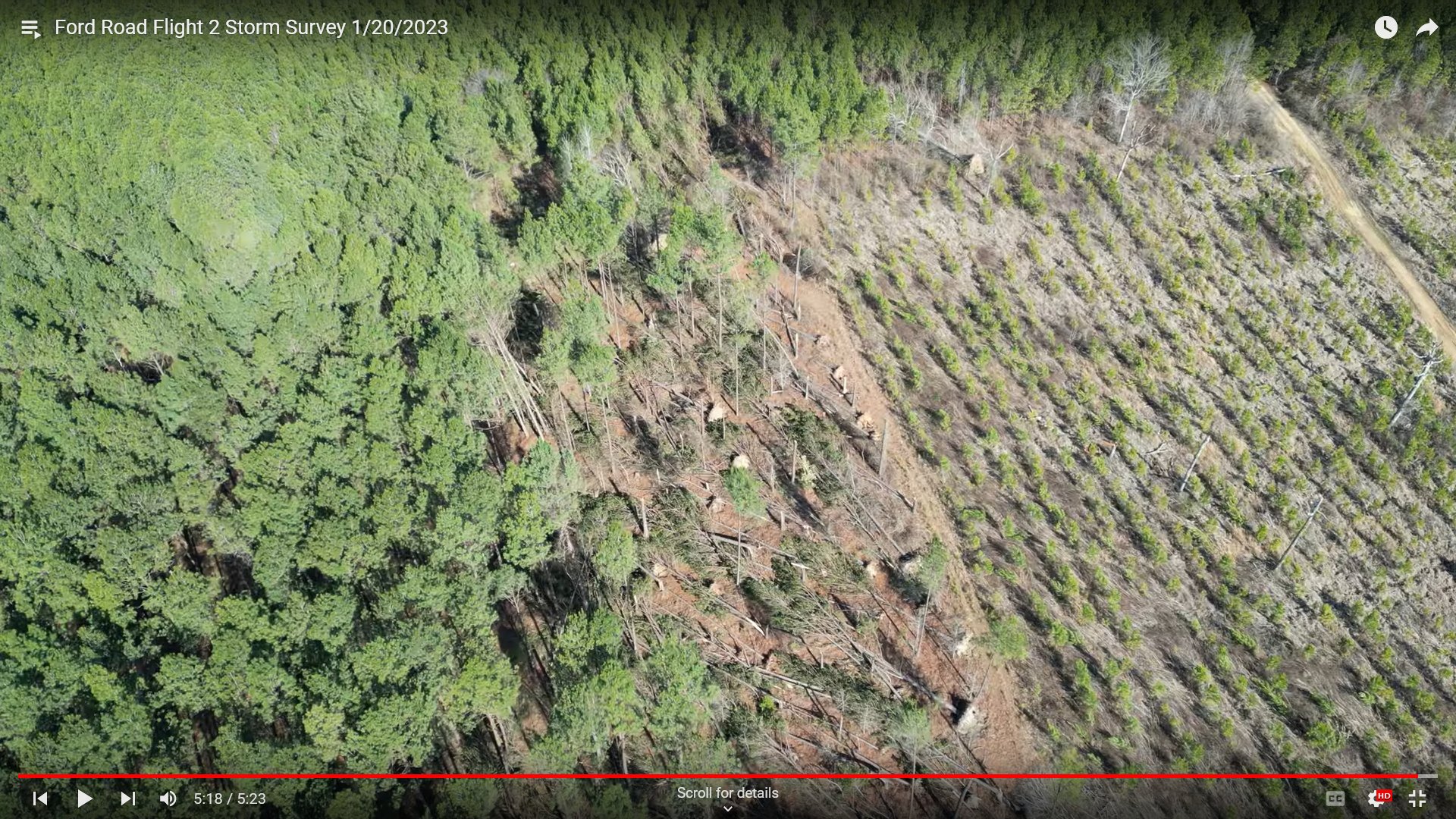 AcknowledgementsBayou State Weather, LLC – https://www.bayoustateweather.comBurt Green/WeatherUP - https://www.facebook.com/BurtGreenWXIowa State University - https://mesonet.agron.iastate.eduNational Weather Service – Jackson, MississippiNational Weather Service – Shreveport Louisiana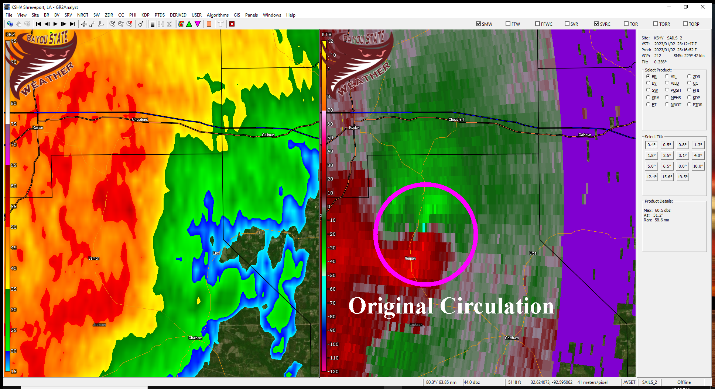 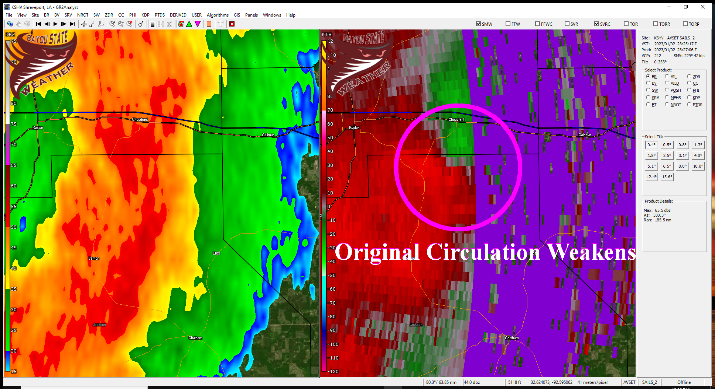 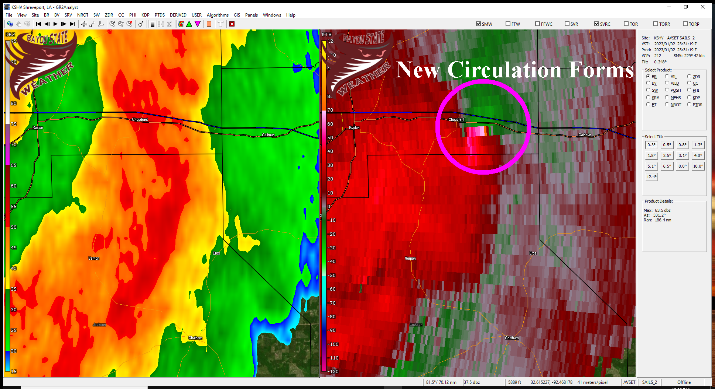 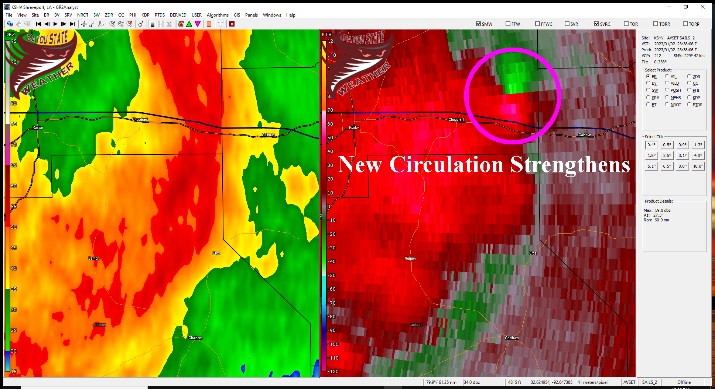 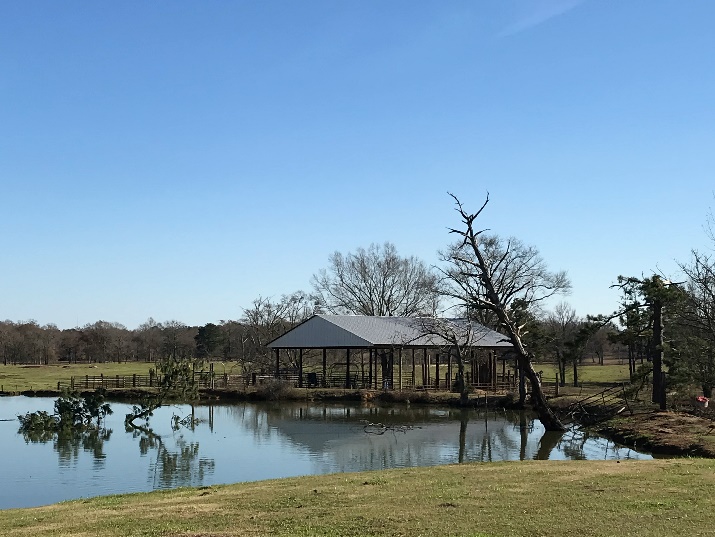 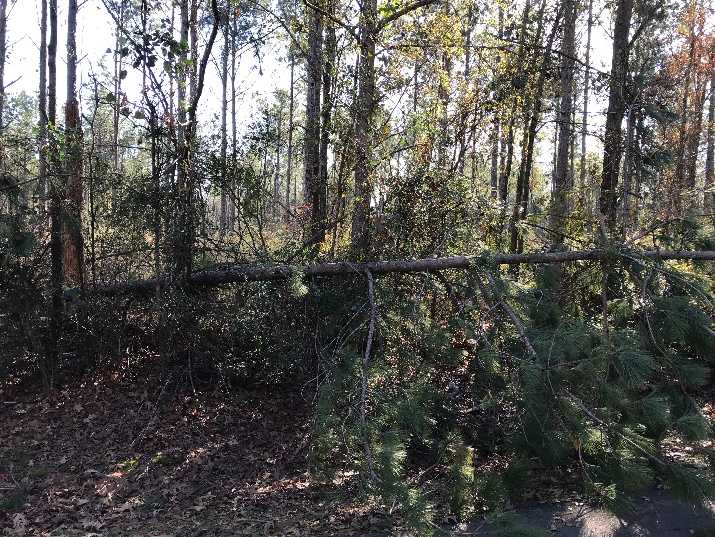 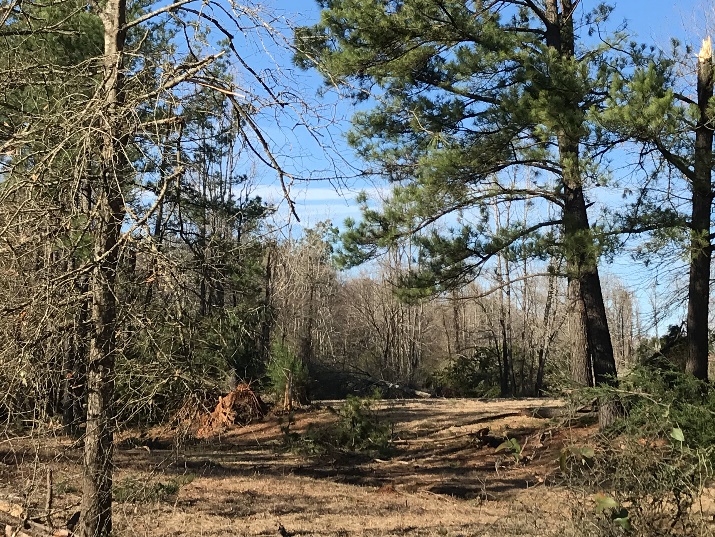 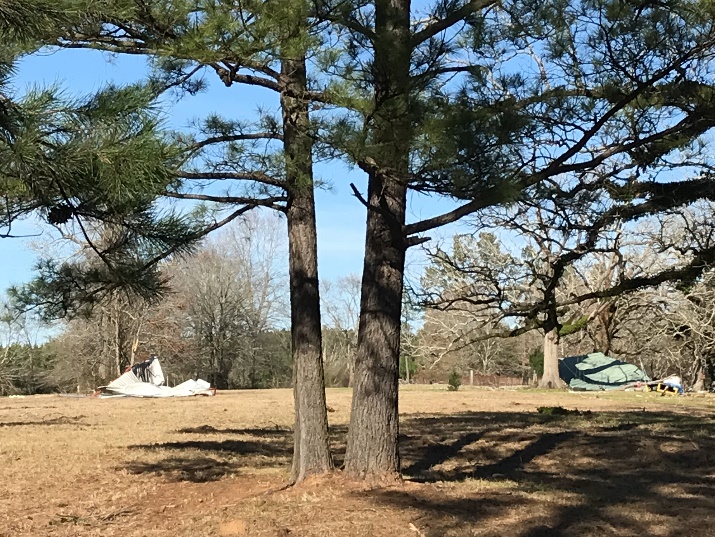 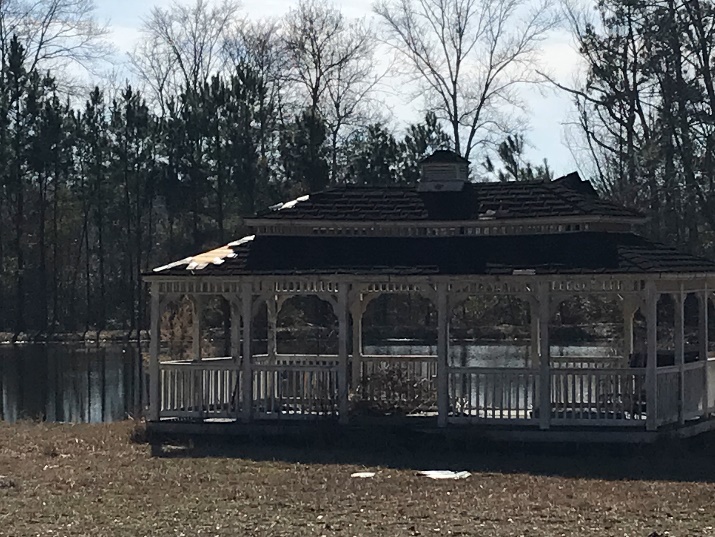 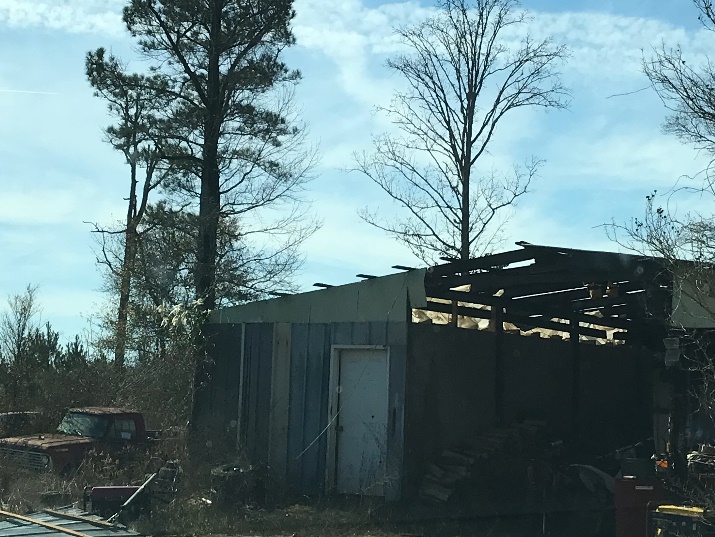 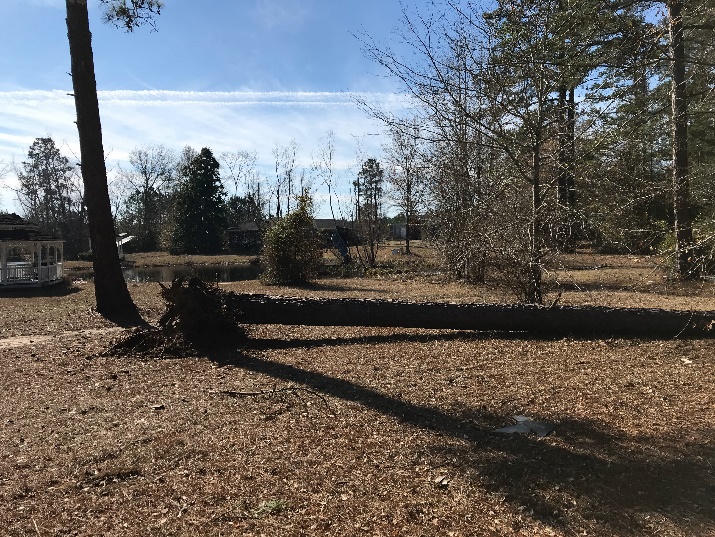 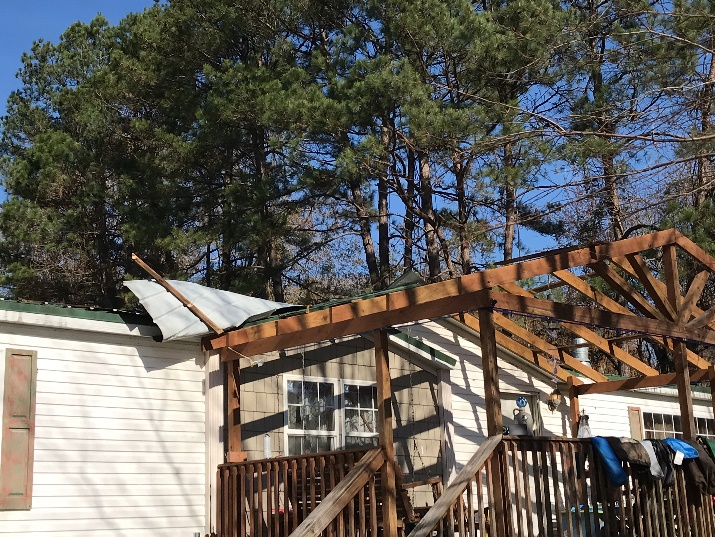 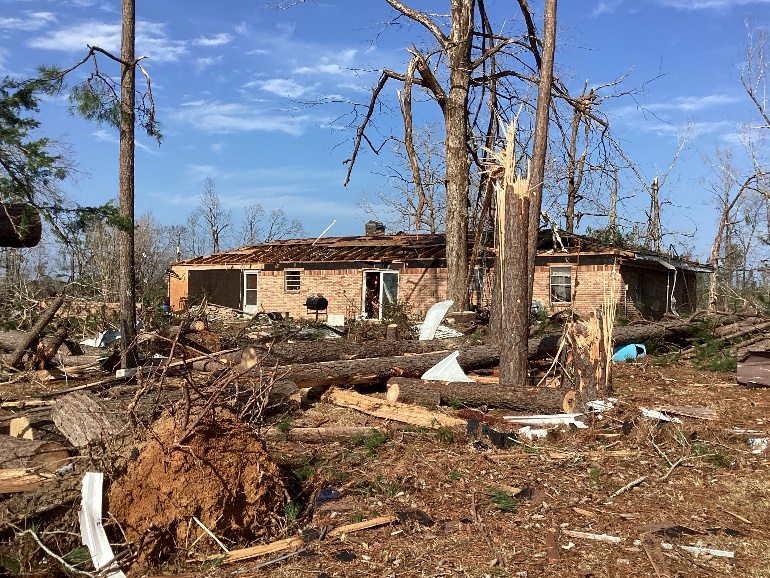 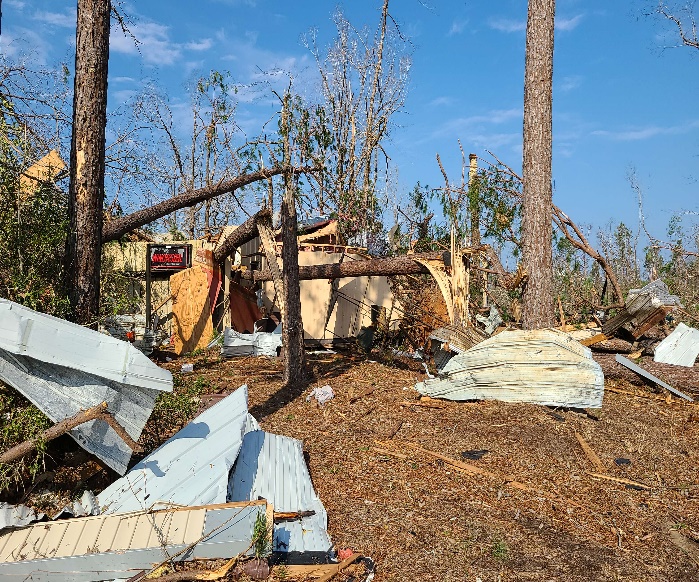 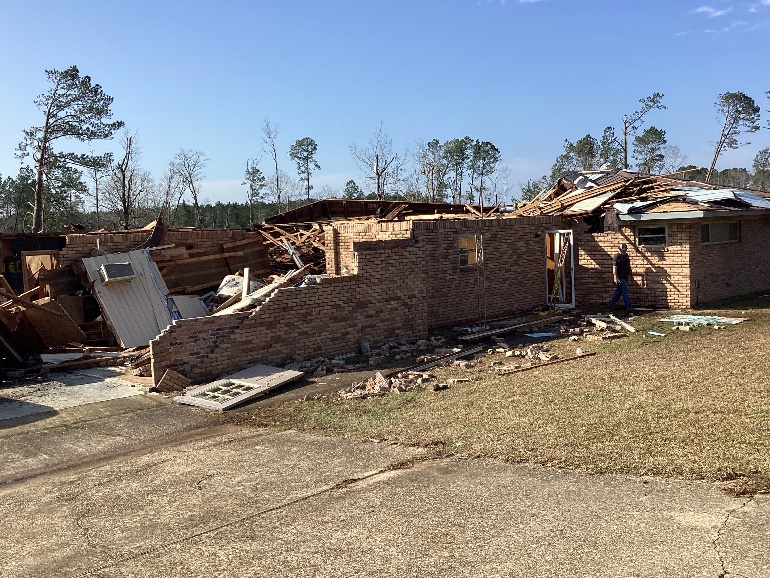 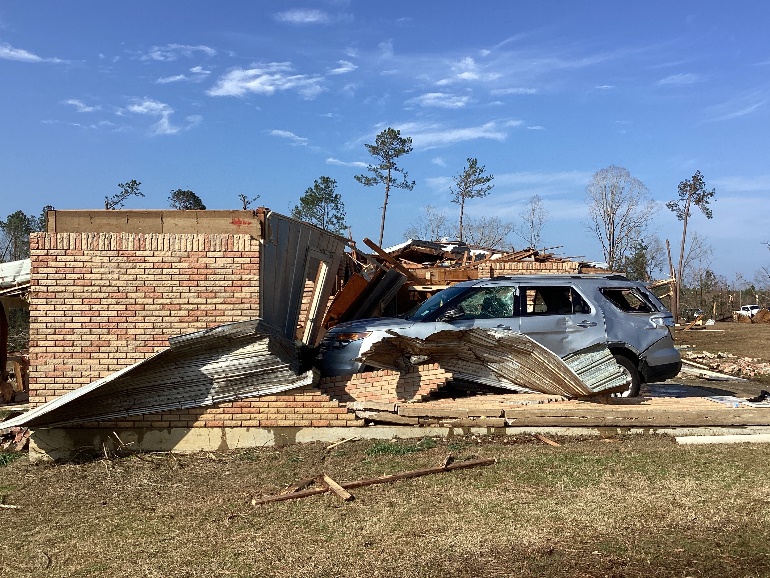 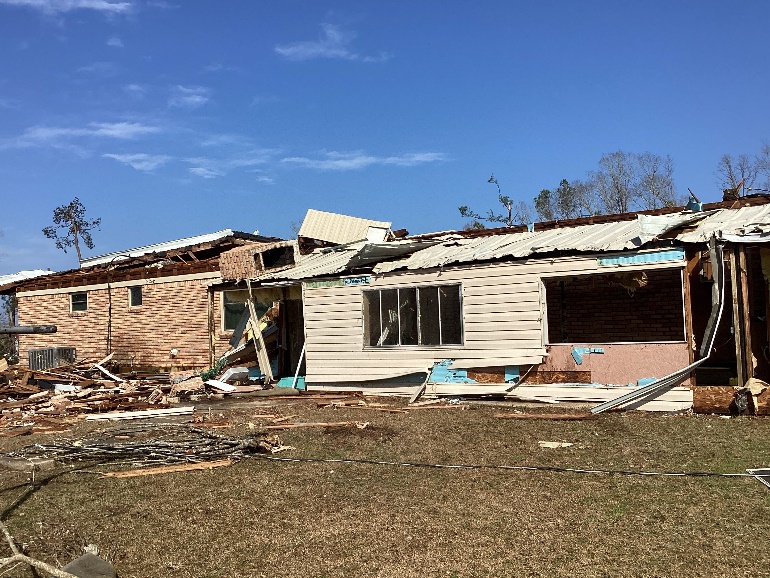 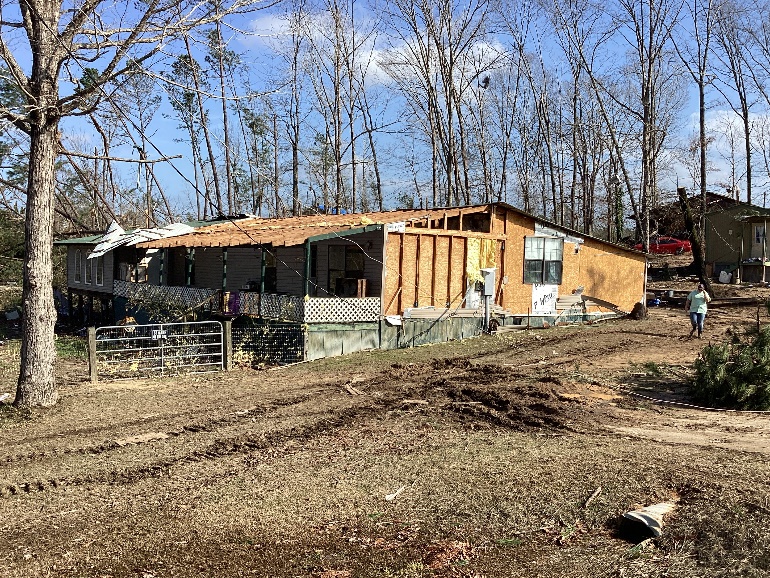 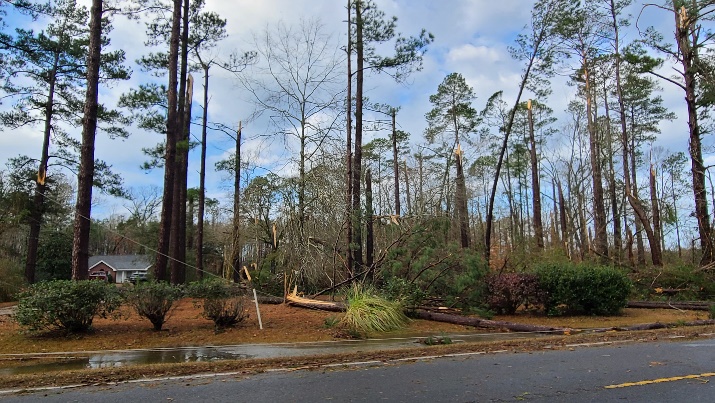 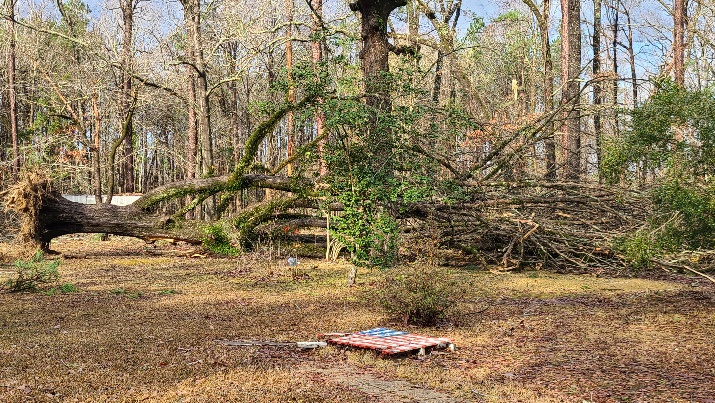 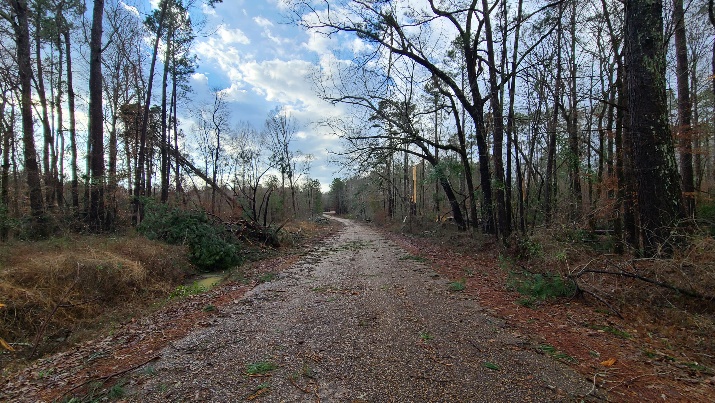 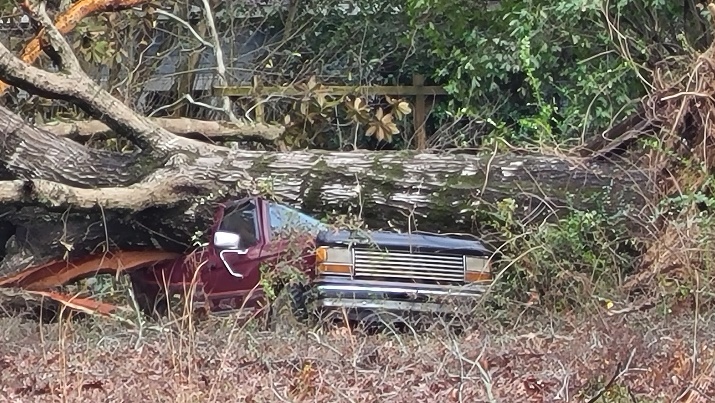 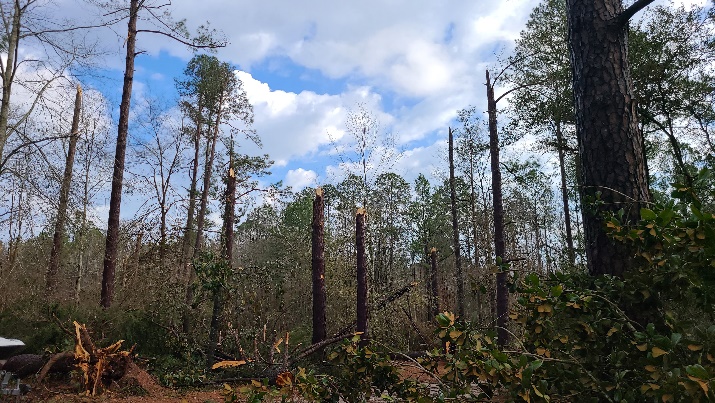 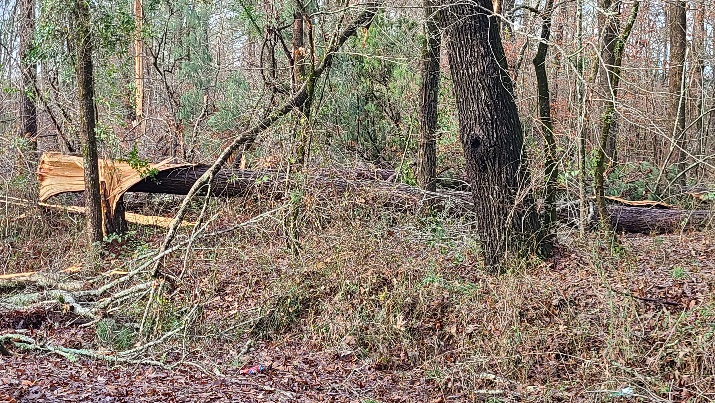 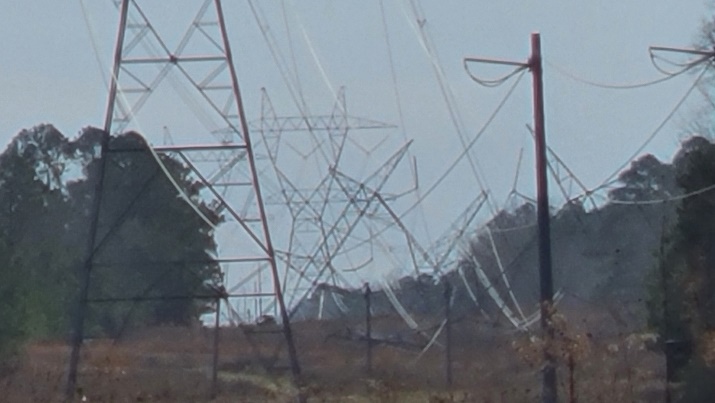 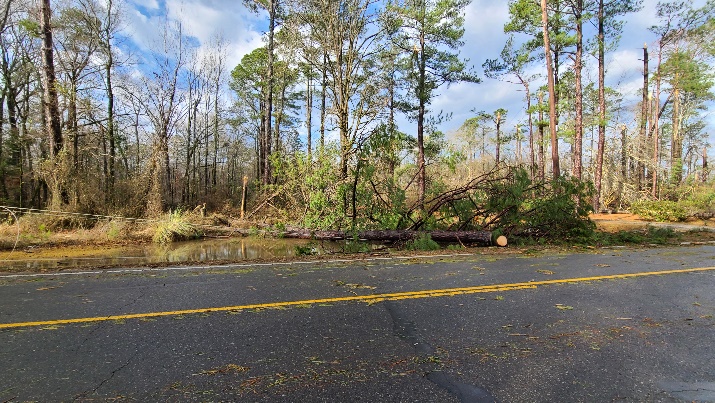 